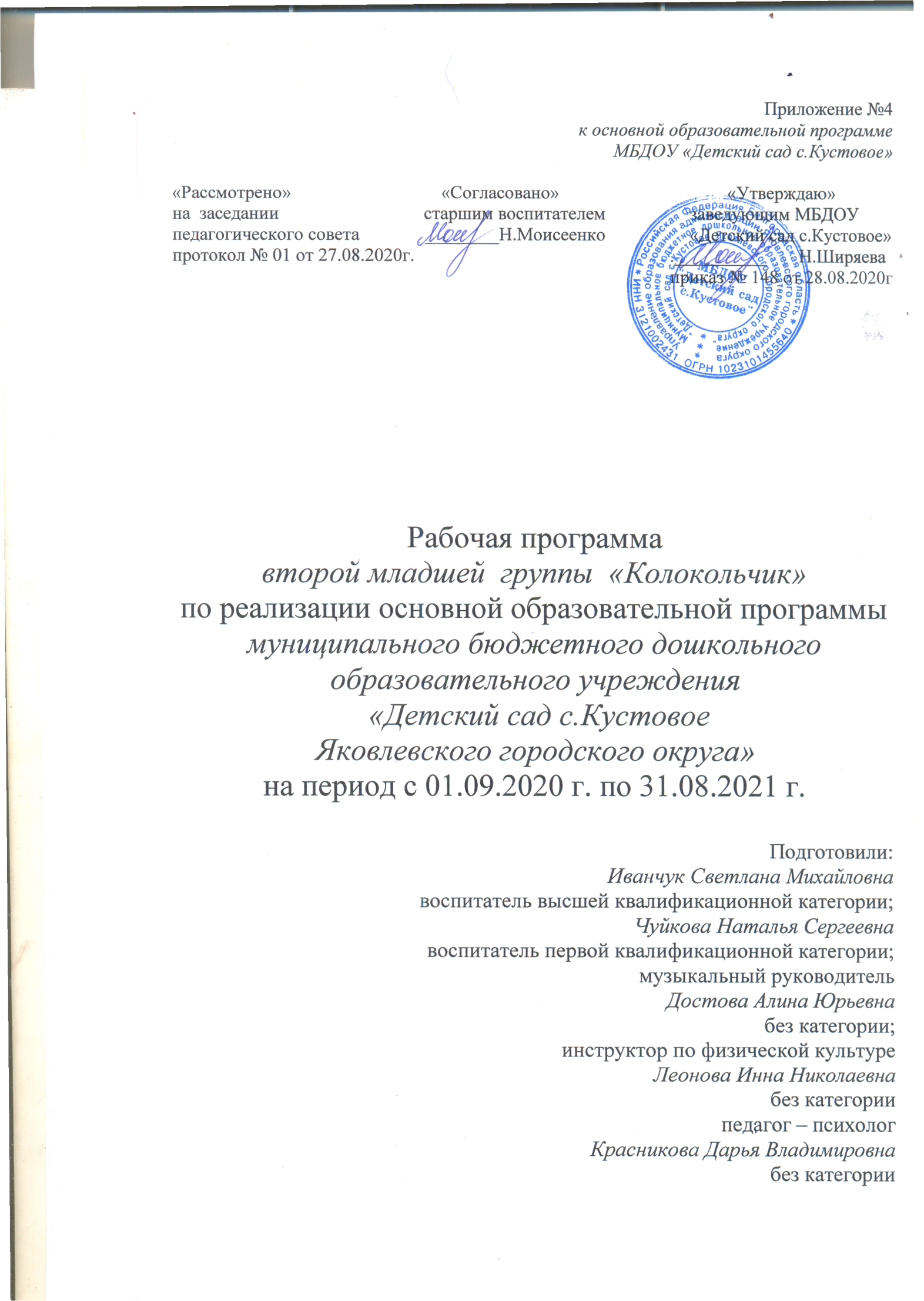 Содержание I.  ЦЕЛЕВОЙ РАЗДЕЛ 1. 1. Пояснительная записка …………………………………………………...3-41.2. Цели и задачи реализации Программы…………………...………...………41.3. Принципы  и  подходы  к  формированию  Программы …………………..51.4. Возрастные особенности детей 2-ой младшей группы (от 3 до 4 лет)..5-71.5. Планируемые  результаты, как целевые ориентиры освоения Программы…………………………………………………………..…………..7-91.6. Часть, формируемая участниками образовательных отношений…….9-14 II.  СОДЕРЖАТЕЛЬНЫЙ  РАЗДЕЛ2.1.Описание образовательной деятельности по освоению детьми образовательных областей………………………….....................................14-282.2.  Режим дня на холодный и тёплый период…………………………….29-302.3.Учебный план (содержащий наименование образовательной деятельности, количество ООД в год)………………………………...........30-312.4. Схема распределения организованной образовательной деятельности………………………………………………………………….32-32Модель двигательного режима……………………….........................................32-34Циклограмма деятельности с детьми……………………….........................35-38III. ОРГАНИЗАЦИОННЫЙ РАЗДЕЛ3.1. Комплексно – тематическое планирование…………………………....39-46Перспективный план…………………………………………………………47-723.2.  Особенности традиционных событий, праздников, мероприятий……...733.3. Перспективный план взаимодействия  с родителями………………...73-783.4.Развивающая предметно-пространственная среда…………………….78-883.5. Программно - методическое обеспечение …………………………….88-91I. ЦЕЛЕВОЙ РАЗДЕЛ1.1. Пояснительная запискаНастоящая рабочая программа разработана с учетом основной примерной образовательной программы дошкольного образования «От рождения до школы» под ред. Н.Е. Вераксы, Т.С. Комаровой, М.А. Васильевой, образовательной программы ДОУ – в соответствии с федеральным государственным образовательным стандартом дошкольного образования. Рабочая программа рассчитана на  период с 01.09.2020 г. по 31.08.2021 г.  Рабочая программа является «открытой» и предусматривает вариативность, интеграцию, изменения и дополнения по мере профессиональной необходимости.Данная Программа разработана на основе следующих нормативных документов: - Федерального закона «Об образовании в РФ» от 29 декабря . № 273-ФЗ - Приказа Министерства образования и науки РФ от 17 октября . №1155 «Об утверждении федерального государственного образовательного стандарта дошкольного образования» (Зарегистрировано в Минюсте РФ 14 ноября . № 30384) - Постановления Главного государственного санитарного врача Российской Федерации от 15 мая . № . Москва об «Об утверждении СанПиН 2.4.1.3049-13 «Санитарно-эпидемиологические требования к устройству, содержанию и организации режима работы дошкольных образовательных организаций» (Зарегистрировано в Минюсте России 29 мая . № 28564) - Постановления Правительства Российской Федерации от 5 августа . № 662 «Об осуществлении мониторинга системы образования» - Приказа Министерства образования и науки РФ от 30 августа . №1014 «Об утверждении Порядка организации и осуществления образовательной деятельности по основным общеобразовательным программам – образовательным программам дошкольного образования» (Зарегистрировано в Минюсте России 26.09.2013 № 30038); - Устава МБДОУ «Детский сад с. Кустовое». Содержание Программы соответствует основным положениям возрастной психологии и дошкольной педагогики и выстроено по принципу развивающего образования, целью которого является развитие ребенка и обеспечивает единство воспитательных, развивающих и обучающих целей и задач. Рабочая программа определяет содержание и организацию образовательного процесса для дошкольников от 3 до 4 лет. Программа направлена на формирование общей культуры, укрепление физического и психического здоровья ребенка, формирование основ безопасного поведения, двигательной и гигиенической культуры, а также обеспечивает социальную успешность детей. Решение программных образовательных задач осуществляется в ходе режимных моментов, в рамках организованой образовательной деятельности, в разных формах совместной деятельности взрослых и детей, а также в самостоятельной деятельности детей. Содержание рабочей программы включает интеграцию образовательных областей, которые обеспечивают разностороннее развитие детей с учетом их возрастных и индивидуальных особенностей по пяти образовательным областям: социально – коммуникативное развитие, познавательное развитие, речевое развитие, художественно – эстетическое и физическое развитие. 1.2. Цели и задачи реализации ПрограммыЦели программы:создание благоприятных условий для полноценного проживания ребенком дошкольного детства; формирование основ базовой культуры личности;всестороннее развитие психических и физических качеств в соответствии с возрастными и индивидуальными особенностями; подготовка к жизни в современном обществе; формирование предпосылок к учебной деятельности; обеспечение безопасности жизнедеятельности дошкольника.Образовательная программа направлена на реализацию задач:забота о здоровье, эмоциональном благополучии и своевременном всестороннем развитии каждого ребенка;создание в группах атмосферы гуманного и доброжелательного отношения ко всем воспитанникам, что позволяет растить их общительными, добрыми, любознательными, инициативными, стремящимися к самостоятельности и творчеству;максимальное использование разнообразных видов детской деятельности, их интеграция в целях повышения эффективности воспитательно-образовательного процесса;творческая организация воспитательно-образовательного процесса;вариативность использования образовательного материала, позволяющая развивать творчество в соответствии с интересами и наклонностями каждого ребенка;уважительное отношение к результатам детского творчества;единство подходов к воспитанию детей в условиях дошкольного образовательного учреждения и семьи;соблюдение в работе детского сада и начальной школы преемственности, исключающей умственные и физические перегрузки в содержании образования детей дошкольного возраста, обеспечивающей отсутствие давления предметного обучения. 1.3.  Принципы и подходы к формированию ПрограммыОсновополагающими принципами построения Программы являются:соответствует принципу развивающего образования, целью которого является развитие ребенка;сочетает принципы научной обоснованности и практической применимости (содержание Программы соответствует основным положениям возрастной психологии и дошкольной педагогики и, как показывает опыт, может быть успешно реализована в массовой практике дошкольного образования);соответствует критериям полноты, необходимости и достаточности (позволяя решать поставленные цели и задачи при использовании разумного «минимума» материала);обеспечивает единство воспитательных, развивающих и обучающих целей и задач процесса образования детей дошкольного возраста, в ходе реализации которых формируются такие качества, которые являются ключевыми в развитии дошкольников;строится с учетом принципа интеграции образовательных областей в соответствии с возрастными возможностями и особенностями детей, спецификой и возможностями образовательных областей;основывается на комплексно-тематическом принципе построения образовательного процесса; предусматривает решение программных образовательных задач в совместной деятельности взрослого и детей и самостоятельной деятельности дошкольников не только в рамках непосредственно образовательной деятельности, но и при проведении режимных моментов в соответствии со спецификой дошкольного образования;предполагает построение образовательного процесса на адекватных возрасту формах работы с детьми. Основной формой работы с дошкольниками и ведущим видом их деятельности является игра;допускает варьирование образовательного процесса в зависимости от региональных особенностей; строится с учетом соблюдения преемственности между всеми возрастными дошкольными группами и между детским садом и начальной школой.1.4. Возрастные особенности детей первой младшей группы (от 3 до 4 лет)В возрасте 3-4 лет ребенок постепенно выходит за пределы семейного круга, Его общение становится внеситуативным. Взрослый становится для ребенка не только членом семьи, но и носителем определенной общественной функции. Желание ребенка выполнять такую же функцию приводит к противоречию с его реальными возможностями. Это противоречие разрешается через развитие игры, которая становится ведущим видом деятельности в дошкольном возрасте.Главной особенностью игры является ее условность: выполнение одних действий с одними предметами предполагает их отнесенность к другим действиям с другими предметами. Основным содержанием игры младших дошкольников являются действия с игрушками и предметами-заместителями. Продолжительность игры небольшая. Младшие дошкольники ограничиваются игрой с одной-двумя ролями и простыми, неразвернутыми сюжетами. Игры с правилами в этом возрасте только начинают формироваться.Изобразительная деятельность ребенка зависит от его представлений о предмете. В этом возрасте они только начинают формироваться. Графические образы бедны. У одних детей в изображениях отсутствуют детали, у других рисунки могут быть более детализированы. Дети уже могут использовать цвет.Большое значение для развития мелкой моторики имеет лепка. Младшие дошкольники способны под руководством взрослого вылепить простые предметы.Известно, что аппликация оказывает положительное влияние на развитие восприятия. В этом возрасте детям доступны простейшие виды аппликации.Конструктивная деятельность в младшем дошкольном возрасте ограничена возведением несложных построек по образцу и по замыслу.  В младшем дошкольном возрасте развивается перспективная деятельность. Дети от использования предэталонов — индивидуальных единиц восприятия — переходят к сенсорным эталонам — культурно-выработанным средствам восприятия. К концу младшего дошкольного возраста дети могут воспринимать до 5 и более форм предметов и до 7 и более цветов, способны дифференцировать предметы по величине, ориентироваться в пространстве группы детского сада, а при определенной организации образовательного процесса—и в помещении всего дошкольного учреждения.Развиваются память и внимание. По просьбе взрослого дети могут запомнить 3-4 слова и 5-6 названий предметов. К концу младшего дошкольного возраста они способны запомнить значительные отрывки из любимых произведений.Продолжает развиваться наглядно-действенное мышление. При этом преобразования ситуаций в ряде случаев осуществляются на основе целенаправленных проб с учетом желаемого результата. Дошкольники способны установить некоторые скрытые связи и отношения между предметами.В младшем дошкольном возрасте начинает развиваться воображение, которое особенно наглядно проявляется в игре, когда одни объекты выступают в качестве заместителей других.Взаимоотношения детей обусловлены нормами и правилами. В результате целенаправленного воздействия они могут усвоить относительно большое количество норм, которые выступают основанием для оценки собственных действий и действий других детей.Взаимоотношения детей ярко проявляются в игровой деятельности. Они скорее играют рядом, чем активно вступают во взаимодействие. Однако уже в этом возрасте могут наблюдаться устойчивые избирательные взаимоотношения. Конфликты между детьми возникают преимущественно по поводу игрушек. Положение ребенка в группе сверстников во многом определяется мнением воспитателя.В младшем дошкольном возрасте можно наблюдать соподчинение мотивов поведения в относительно простых ситуациях. Сознательное управление поведением только начинает складываться; во многом поведение ребенка еще ситуативное. Вместе с тем можно наблюдать и случаи ограничения собственных побуждений самим ребенком, сопровождаемые словесными указаниями. Начинает развиваться самооценка, при этом дети в значительной мере ориентируются на оценку воспитателя. Продолжает развиваться также их половая идентификация, что проявляется в характере выбираемых игрушек и сюжетов.1.5. Планируемые результаты, как целевые ориентиры освоения программыЦелевые ориентирыСпецифика дошкольного детства (гибкость, пластичность развития ребенка, высокий разброс вариантов его развития, его непосредственность и непроизвольность) не позволяет требовать от ребенка дошкольного возраста достижения конкретных образовательных результатов и обусловливает необходимость определения результатов освоения образовательной программы в виде целевых ориентиров. 	Целевые ориентиры дошкольного образования, представленные в ФГОС ДО, следует рассматривать как социально-нормативные возрастные характеристики возможных достижений ребенка. Это ориентир для педагогов и родителей, обозначающий направленность воспитательной деятельности взрослых. 	Целевые ориентиры, обозначенные в ФГОС ДО, являются общими для всего образовательного пространства Российской Федерации, однако каждая из примерных программ имеет свои отличительные особенности, свои приоритеты, целевые ориентиры, которые не противоречат ФГОС ДО, но могут углублять и дополнять его требования.         Таким образом, целевые ориентиры программы «От рождения до школы» базируются на ФГОС ДО и целях и задачах, обозначенных в пояснительной записке к программе «От рождения до школы», и в той части, которая совпадает со Стандартами, даются по тексту ФГОС. В программе «От рождения до школы», так же, как и в Стандарте, целевые ориентиры даются для детей раннего возраста (на этапе перехода к дошкольному возрасту) и для старшего дошкольного возраста (на этапе завершения дошкольного образования). Целевые ориентиры образования в раннем возрасте:  Ребенок овладевает основными культурными средствами, способами деятельности, проявляет инициативу и самостоятельность в разных видах деятельности — игре, общении, познавательно-исследовательской деятельности, конструировании и др.; способен выбирать себе род занятий, участников по совместной деятельности.  Ребенок обладает установкой положительного отношения к миру, к разным видам труда, другим людям и самому себе, обладает чувством собственного достоинства; активно взаимодействует со сверстниками и взрослыми, участвует в совместных играх.  Способен договариваться, учитывать интересы и чувства других, сопереживать неудачам и радоваться успехам других, адекватно проявляет свои чувства, в том числе чувство веры в себя, старается разрешать конфликты. Умеет выражать и отстаивать свою позицию по разным вопросам. Способен сотрудничать и выполнять как лидерские, так и исполнительские функции в совместной деятельности. Понимает, что все люди равны вне зависимости от их социального происхождения, этнической принадлежности, религиозных и других верований, их физических и психических особенностей. Проявляет эмпатию по отношению к другим людям, готовность прийти на помощь тем, кто в этом нуждается. Проявляет умение слышать других и стремление быть понятым другими.  Ребенок обладает развитым воображением, которое реализуется в разных видах деятельности, и прежде всего в игре; владеет разными формами и видами игры, различает условную и реальную ситуации; умеет подчиняться разным правилам и социальным нормам. Умеет распознавать различные ситуации и адекватно их оценивать. Ребенок достаточно хорошо владеет устной речью, может выражать свои мысли и желания, использовать речь для выражения своих мыслей, чувств и желаний, построения речевого высказывания в ситуации общения, выделять звуки в словах, у ребенка складываются предпосылки грамотности. У ребенка развита крупная и мелкая моторика; он подвижен, вынослив, владеет основными движениями, может контролировать свои движения и управлять ими. Ребенок способен к волевым усилиям, может следовать социальным нормам поведения и правилам в разных видах деятельности, во взаимоотношениях со взрослыми и сверстниками, может соблюдать правила безопасного поведения и навыки личной гигиены.  Проявляет ответственность за начатое дело. Ребенок проявляет любознательность, задает вопросы взрослым и сверстникам, интересуется причинно-следственными связями, пытается самостоятельно придумывать объяснения явлениям природы и поступкам людей; склонен наблюдать, экспериментировать. Обладает начальными знаниями о себе, о природном и социальном мире, в котором он живет; знаком с произведениями детской литературы, обладает элементарными представлениями из области живой природы, естествознания, математики, истории и т. п.; способен к принятию собственных решений, опираясь на свои знания и умения в различных видах деятельности.  Открыт новому, то есть проявляет стремления к получению знаний, положительной мотивации к дальнейшему обучению в школе, институте. Проявляет уважение к жизни (в различных ее формах) и заботу об окружающей среде.  Эмоционально отзывается на красоту окружающего мира, произведения народного и профессионального искусства (музыку, танцы, театральную деятельность, изобразительную деятельность и т. д. Проявляет патриотические чувства, ощущает гордость за свою страну, ее достижения, имеет представление о ее географическом разнообразии, многонациональности, важнейших исторических событиях. Имеет первичные представления о себе, семье, традиционных семейных ценностях, включая традиционные гендерные ориентации, проявляет уважение к своему и противоположному полу.Соблюдает элементарные общепринятые нормы, имеет первичные ценностные представления о том, «что такое хорошо и что такое плохо», стремится поступать хорошо; проявляет уважение к старшим и заботу о младших.Имеет начальные представления о здоровом образе жизни. Воспринимает здоровый образ жизни как ценность.1.6. Часть, формируемая участниками образовательных отношенийВ соответствии с Постановлением Правительства  Белгородской области от 28 октября . № 431 – пп «Об утверждении Стратегии развития дошкольного, общего и дополнительного образования Белгородской области на 2013-2020 годы»,  в целях повышения качества образования,  в МБДОУ  реализуются региональные приоритеты развития дошкольного образования, в том числе духовно-нравственное воспитание дошкольников через организацию работы по краеведению в условиях введения ФГОС ДО.Примерная парциальная образовательная программа социально-коммуникативного развития «Мир Белогорья, я и мои друзья» является составной частью проекта «Создание региональной системы  личностного развития дошкольников в условиях реализации ФГОС дошкольного образования» («Дошкольник Белогорья»)  (идентификационный номер 10078762), соответствует требованиям ФГОС и является результатом многолетней экспериментальной деятельности дошкольных учреждений региона, кафедры  дошкольного и начального образования ОГАОУ ДПО «БелИРО» и кафедры  дошкольного и специального (дефектологического) образования НИУ «БелГУ».В федеральном государственном образовательном стандарте дошкольного образования (далее – ФГОС ДО) социально-коммуникативное развитие рассматривается как одна из образовательных областей, направленных на «усвоение норм и ценностей, принятых в обществе, включая моральные и нравственные ценности, развитие общения и взаимодействия ребенка со взрослыми и сверстниками, становление самостоятельности, целенаправленности и саморегуляции собственных действий; развитие  социального и эмоционального интеллекта, эмоциональной отзывчивости, сопереживания, формирование готовности к совместной деятельности со сверстниками, формирование уважительного отношения и чувства принадлежности к своей семье и к сообществу детей и взрослых в организации; формирование позитивных установок к различным видам труда и творчества; формирование основ безопасного поведения в быту, социуме, природе».Дошкольный возраст обоснованно считается важным периодом в формировании личности человека. Именно в этот период у ребенка закладываются фундаментальные человеческие способности: познавательная активность, любознательность, уверенность в себе и доверие к людям, целенаправленность, творческое воображение. Все эти способности не возникают сами по себе, как следствие возраста ребенка, требуется создание среды развития, непременное участие взрослого, разновозрастное взаимодействие.В процессе общения со взрослыми, наблюдения за социальной действительностью, в условиях разновозрастного взаимодействия  дети дошкольного возраста присваивают общественные нормы и морально-нравственные ценности, которые отражаются в их  жизнедеятельности.Формирование у детей социального опыта и способов взаимоотношений, развитие чувств и эмоций строится с использованием технологий, основанных на ведущей  игровой деятельности в этот возрастной период. Социально-коммуникативное развитие органично связанно с возрастными новообразованиями, с особенностями развития личности ребенка, с окружением, с формирующимся личным и социальным опытом. Спецификой социально-коммуникативного развития в этом возрасте является фактическое слияние процессов выполнения ребенком деятельности, приобретения и проявления морально-нравственных чувств и эмоций. Парциальная программа «Мир Белогорья, я и мои друзья» направлена на создание условий для социально-коммуникативного развития детей с учетом социокультурных традиций Белгородской области. Изменение образовательного поля ребенка на уровне социально-коммуникативных игровых технологий, безусловно, обеспечивает не только новое качество образования, высокую мотивацию, развитие способностей и творческого потенциала каждого ребенка как субъекта отношений с самим собой, другими детьми, взрослыми и миром, но также и обновление сознания педагога.Поэтому в основу программы заложены игровые технологии, ориентированные на приобретение ребенком социального опыта. Игровые технологии вводят ребенка в круг реальных жизненных явлений, обеспечивают освоение коммуникационных умений. Игры дают возможность моделировать разные ситуации, искать выход из конфликтов, не прибегая к агрессивности, учат разнообразию эмоциональных проявлений. Они помогают ребёнку осваивать духовные и общечеловеческие ценности. Программа предназначена для использования в различных организационных формах дошкольного образования, в центрах развития ребенка, детских клубах, семейных формах дошкольного образования.Цель программы:- обеспечение социально-коммуникативного развития детей 3 – 8 лет на основе социокультурных традиций Белгородской области, с учетом индивидуальных и возрастных особенностей дошкольников, потребностей детей и их родителей;- создание развивающей предметно-пространственной среды, представляющей собой систему условий для позитивной социализации и индивидуализации детей дошкольного возраста.Задачи программы:формирование уважительного отношения и чувства принадлежности к своей семье, малой родине и России, представление о социокультурных ценностях, традициях и праздниках;развитие в игровой, познавательно-исследовательской, проектной деятельности представлений о себе и других людях (различия между людьми разного возраста и пола, настроения, чувства и переживания, взаимоотношения между людьми);расширение «зоны ближайшего развития» путем включения дошкольников в развивающие формы совместной деятельности со взрослыми и друг с другом с учетом социокультурных традиций Белогорья;развитие у детей способности к инициативному и самостоятельному действию по решению социально-коммуникативных задач на основе социокультурных традиций Белгородской области.Планируемые результаты освоения парциальной программы на этапе завершения дошкольного детства- ребенок владеет представлениями о себе и составе своей семьи, своей принадлежности к семье, об обязанностях каждого члена семьи и самого ребенка, о важном значении семейных традиций, об увлечениях, совместных праздниках, отдыхе;- сформированы представления о своей принадлежности к группе детей детского сада, участвует в коллективных мероприятиях в группе и детском саду, владеет правилами и нормами общения и взаимодействия с детьми и взрослыми в различных ситуациях;- овладевает представлениями о местах труда и отдыха людей в городе (поселке, селе), об истории города и выдающихся горожанах, традициях городской (сельской) жизни. Понимает важность труда родителей и взрослых для общества;- понимает назначение общественных учреждений, разных видов транспорта, правила и нормы поведения в них - проявляет интерес к ярким фактам из истории и культуры малой родины, страны и общества, к некоторым выдающимся людям Белгородчины. Проявляет желание участвовать в праздничных событиях малой Родины  и в социальных акциях страны и города (поселка, села); - проявляет инициативу и самостоятельность в общении и взаимодействии со сверстниками и взрослыми.Примерная парциальная образовательная программа физического воспитания «Выходи играть во двор» разработана в рамках проекта «Дошкольник Белогорья», соответствует требованиям ФГОС и является результатом многолетней экспериментальной деятельности дошкольных учреждений региона, кафедры дошкольной педагогики и психологии НИУ БелГУ, кафедры дошкольного и начального образования БелИРО, лаборатории игровых технологий Института социализации и образования РАО.В  основу программы заложены теоретические идеи, инновационный педагогический опыт белгородской научной школы дошкольного образования, связанные с воссозданием и развитием игрового пространства детства. Как показывают наши наблюдения, из жизни современных детей исчезают прыгалки-скакалки, увлекательные народные игры и игры с мячом. Всё реже во дворе можно увидеть увлеченное игрой детское сообщество.  Мы полагаем, что актуальность нашей программы повышается из-за перенасыщенности современного ребенка информацией: телевидение, радио, видео, интернет. Но эти источники представляют, в основном, материал для пассивного восприятия. Одним из преимуществ игры является то, что она всегда требует активных действий от каждого ребенка. Игра активизирует взаимодействие когнитивного, эмоционального начал в образовательном процессе. Она не только побуждает детей мыслить и выражать свои мысли, но и обеспечивает целенаправленность действий, следовательно, дисциплинирует ум ребенка. Во многих играх заложена возможность самообучения ребенка через игровые действия, их повторность, поиск правильного решения задачи, достижения успешного результата. Способ игрового действия часто подсказывается самой конструкцией игры, что отвечает задаче воспитания, самостоятельности в игре.  Для детей старшего дошкольного возраста предназначены разные виды игр, в которых заложена возможность развития активности, сноровки, инициативы, смекалки. В них находит выражение присущая дошкольникам потребность в движении, общении со сверстниками, заключается «пища» для работы ума, воображения. Игры приучают ребенка преодолевать трудности, радоваться выигрышу, мужественно переносить неудачу. В каждой игре решается комплекс образовательных задач. Программа «Выходи играть во двор» - это парциальная программа, соответствующая задачам ФГОС ДО (образовательная область «Физическое развитие»). Педагоги дошкольных образовательных учреждений могут её использовать при проектировании второй части основной образовательной программы, которая создается по инициативе участников образовательного процесса.  Цель программы: обеспечение равных возможностей для полноценного физического развития ребенка в период дошкольного детства с учетом интересов, потребностей детей и их родителей, специфики национальных и социокультурных условий, спортивных традиций региона.  Задачи программы:   - формирование устойчивого интереса к подвижным народным играм, играм с элементами спорта, спортивным упражнениям, желания использовать их в самостоятельной двигательной деятельности;  - обогащение двигательного опыта дошкольников новыми двигательными действиями; -  закрепление техники выполнения основных движений, ОРУ, элементов спортивных игр; - содействие развитию двигательных способностей детей: ловкости, быстроты, гибкости, силы, выносливости; -   воспитание положительных нравственно-волевых качеств;  - формирование культуры здоровья. Заявленные цели и задачи программы  конкретизируются с учетом возраста детей, тематики и содержания программы, сезона и представлены в каждом конспекте.Планируемые результаты освоения парциальной программы  на этапе завершения дошкольного детства:  - ребенок проявляет самостоятельность и инициативность в организации индивидуальных и коллективных подвижных игр; - способен выбрать инвентарь, вид двигательной деятельности, участников совместной игровой деятельности; - ребенок правильно координировано выполняет основные виды движений, у него развиты тонко моторные действия, владеет игровыми упражнениями с мячом, скакалкой, городками, ракеткой; - ребенок выполняет правила подвижных игр, способен к проявлению волевых усилий в достижении  результата, следует социальным нормам поведения в условиях игрового взаимодействия; - владеет определенными представлениями о национальных традициях физической культуры и здорового образа жизни, региональных спортивных достижениях; - проявляет элементы творчества в двигательной деятельности, передает через движения, особенности конкретного образа.II. СОДЕРЖАТЕЛЬНЫЙ РАЗДЕЛ2.1. Описание образовательной деятельности  по освоению детьми образовательных областейОбразовательная область «Социально-коммуникативное развитие»Социально-коммуникативное развитие направлено на усвоение норм и ценностей, принятых в обществе, включая моральные и нравственные ценности; развитие общения и взаимодействия ребенка со взрослыми и сверстниками; становление самостоятельности, целенаправленности и саморегуляции собственных действий; развитие социального и эмоционального интеллекта, эмоциональной отзывчивости, сопереживания, формирование готовности к совместной деятельности со сверстниками, формирование уважительного отношения и чувства принадлежности к своей семье и к сообществу детей и взрослых в Организации; формирование позитивных установок к различным видам труда и творчества; формирование основ безопасного поведения в быту, социуме, природе. Социализация, развитие общения, нравственное воспитаниеЗакреплять навыки организованного поведения в детском саду, дома, на улице. Продолжать формировать элементарные представления о том, что хорошо и что плохо.Обеспечивать условия для нравственного воспитания детей. Поощрять попытки пожалеть сверстника, обнять его, помочь. Создавать игровые ситуации, способствующие формированию внимательного, заботливого отношения к окружающим. Приучать детей общаться спокойно, без крика. Формировать доброжелательное отношение друг к другу, умение делиться с товарищем, опыт правильной оценки хороших и плохих поступков.Учить жить дружно, вместе пользоваться игрушками, книгами, помогать друг другу.Приучать детей к вежливости (учить здороваться, прощаться, благодарить за помощь).      Ребенок в семье и сообществе, патриотическое воспитаниеОбраз Я. Постепенно формировать образ Я. Сообщать детям разнообразные, касающиеся непосредственно их сведения (ты мальчик, у тебя серые глаза, ты любишь играть и т. п.), в том числе сведения о прошлом (не умел ходить, говорить; ел из бутылочки) и о происшедших с ними изменениях (сейчас умеешь правильно вести себя за столом, рисовать, танцевать; знаешь «вежливые» слова). Семья. Беседовать с ребенком о членах его семьи (как зовут, чем занимаются, как играют с ребенком и пр.).Детский сад. Формировать у детей положительное отношение к детскому саду. Обращать их внимание на красоту и удобство оформления групповой комнаты, раздевалки (светлые стены, красивые занавески, удобная мебель, новые игрушки, в книжном уголке аккуратно расставлены книги с яркими картинками). Знакомить детей с оборудованием и оформлением участка для игр и занятий, подчеркивая его красоту, удобство, веселую, разноцветную окраску строений. Обращать внимание детей на различные растения, на их разнообразие и красоту. Вовлекать детей в жизнь группы, воспитывать стремление поддерживать чистоту и порядок в группе, формировать бережное отношение к игрушкам, книгам, личным вещам и пр. Формировать чувство общности, значимости каждого ребенка для детского сада.Совершенствовать умение свободно ориентироваться в помещениях и на участке детского сада. Формировать уважительное отношение к сотрудникам детского сада (музыкальный руководитель, медицинская сестра, заведующая, старший воспитатель и др.), их труду; напоминать их имена и отчества.Родная страна.Формировать интерес к малой родине и первичные представления о ней: напоминать детям название города (поселка), в котором они живут; побуждать рассказывать о том, где они гуляли в выходные дни (в парке, сквере, детском городке) и пр.Самообслуживание, самостоятельность, трудовое воспитаниеКультурно-гигиенические навыки. Совершенствовать культурно-гигиенические навыки, формировать простейшие навыки поведения во время еды, умывания.Приучать детей следить за своим внешним видом; учить правильно пользоваться мылом, аккуратно мыть руки, лицо, уши; насухо вытираться после умывания, вешать полотенце на место, пользоваться расческой и носовым платком.Формировать элементарные навыки поведения за столом: умение правильно пользоваться столовой и чайной ложками, вилкой, салфеткой; не крошить хлеб, пережевывать пищу с закрытым ртом, не разговаривать с полным ртом.Самообслуживание. Учить детей самостоятельно одеваться и раздеваться в определенной последовательности (надевать и снимать одежду, расстегивать и застегивать пуговицы, складывать, вешать предметы одежды и т. п.). Воспитывать навыки опрятности, умение замечать непорядок в одежде и устранять его при небольшой помощи взрослых.Общественно-полезный труд. Формировать желание участвовать в посильном труде, умение преодолевать небольшие трудности. Побуждать детей к самостоятельному выполнению элементарных поручений: готовить материалы к занятиям (кисти, доски для лепки и пр.), после игры убирать на место игрушки, строительный материал.Приучать соблюдать порядок и чистоту в помещении и на участке детского сада.Во второй половине года начинать формировать у детей умения, необходимые при дежурстве по столовой (помогать накрывать стол к обеду: раскладывать ложки, расставлять хлебницы (без хлеба), тарелки, чашки и т. п.).Труд в природе. Воспитывать желание участвовать в уходе за растениями и животными в уголке природы и на участке: с помощью взрослого кормить рыб, птиц, поливать комнатные растения, растения на грядках, сажать лук, собирать овощи, расчищать дорожки от снега, счищать снег со скамеек.Уважение к труду взрослых. Формировать положительное отношение к труду взрослых. Рассказывать детям о понятных им профессиях (воспитатель, помощник воспитателя, музыкальный руководитель, врач, продавец, повар, шофер, строитель), расширять и обогащать представления о трудовых действиях, результатах труда.Воспитывать уважение к людям знакомых профессий. Побуждать оказывать помощь взрослым, воспитывать бережное отношение к результатам их труда. Формирование основ безопасностиБезопасное поведение в природе. Формировать представления о простейших взаимосвязях в живой и неживой природе. Знакомить с правилами поведения в природе (не рвать без надобности растения, не ломать ветки деревьев, не трогать животных и др.).Безопасность на дорогах. Расширять ориентировку в окружающем пространстве. Знакомить детей с правилами дорожного движения.Учить различать проезжую часть дороги, тротуар, понимать значение зеленого, желтого и красного сигналов светофора.Формировать первичные представления о безопасном поведении на дорогах (переходить дорогу, держась за руку взрослого).Знакомить с работой водителя.Безопасность собственной жизнедеятельности. Знакомить с источниками опасности дома (горячая плита, утюг и др.).Формировать навыки безопасного передвижения в помещении (осторожно спускаться и подниматься по лестнице, держась за перила; открывать и закрывать двери, держась за дверную ручку).Формировать умение соблюдать правила в играх с мелкими предметами (не засовывать предметы в ухо, нос; не брать их в рот).Развивать умение обращаться за помощью к взрослым.Формировать навыки безопасного поведения в играх с песком, водой, снегом. Образовательная область  «Познавательное развитие»Познавательное развитие предполагает развитие интересов детей, любознательности и познавательной мотивации; формирование познавательных действий, становление сознания; развитие воображения и творческой активности; формирование первичных представлений о себе, других людях, объектах окружающего мира, о свойствах и отношениях объектов окружающего мира (форме, цвете, размере, материале, звучании, ритме, темпе, количестве, числе, части и целом, пространстве и времени, движении и покое, причинах и следствиях и др.), о малой родине и Отечестве, представлений о социокультурных ценностях нашего народа, об отечественных традициях и праздниках, о планете Земля как общем доме людей, об особенностях ее природы, многообразии стран и народов мира.Развитие познавательно-исследовательской деятельностиПервичные представления об объектах окружающего мира. Формировать умения сосредотачивать внимание на предметах и явлениях предметно-пространственной развивающей среды; устанавливать простейшие связи между предметами и явлениями, делать простейшие обобщения.Учить определять цвет, форму, вес (легкий, тяжелый) предметов; расположение их по отношению к ребенку (далеко, близко, высоко). Знакомить с материалами (дерево, бумага, ткань, глина), их свойствами (прочность, твердость, мягкость).Поощрять исследовательский интерес, проводить простейшие наблюдения. Учить способам обследования предметов, включая простейшие опыты (тонет- не тонет, рвется – не рвется). Учить группировать и квалифицировать знакомые предметы (обувь – одежда; посуда чайная, столовая, кухонная).Сенсорное развитие. Обогащать чувственный опыт детей, развивать умение фиксировать его в речи. Совершенствовать восприятие (активно включая все органы чувств). Развивать образные представления (используя при характеристике предметов эпитеты и сравнения).Создавать условия для ознакомления детей с цветом, формой, величиной, осязаемыми свойствами предметов (теплый, холодный, твердый, мягкий, пушистый и т. п.); развивать умение воспринимать звучание различных музыкальных инструментов, родной речи.Закреплять умение выделять цвет, форму, величину как особые свойства предметов; группировать однородные предметы по нескольким сенсорным признакам: величине, форме, цвету.Совершенствовать навыки установления тождества и различия предметов по их свойствам: величине, форме, цвету. Подсказывать детям название форм (круглая, треугольная, прямоугольная и квадратная).Дидактические игры. Подбирать предметы по цвету и величине (большие, средние и маленькие; 2–3 цветов), собирать пирамидку из уменьшающихся по размеру колец, чередуя в определенной последовательности 2–3 цвета; собирать картинку из 4–6 частей.В совместных дидактических играх учить детей выполнять постепенно усложняющиеся правила.Приобщение к социокультурным ценностямПродолжать  знакомить детей с предметами ближайшего окружения, их значением.Знакомить детей с театром через мини-спектакли и представления, а так же через игры – драматизации по произведениям детской литературы.Знакомить с ближайшим окружением (основными объектами городской/поселковой инфраструктуры): дом, улица, магазин, поликлиника, парикмахерская.Рассказывать детям о понятных им профессиям (воспитатель, помощник воспитателя, музыкальный руководитель, врач, продавец, повар, шофер, строитель), расширять и обогащать представления о трудовых действиях, результатах труда.Формирование элементарных математических представленийКоличество. Развивать умение видеть общий признак предметов группы (все мячи — круглые, эти — все красные, эти — все большие и т. д.).Учить составлять группы из однородных предметов и выделять из них отдельные предметы; различать понятия «много», «один», «по одному», «ни одного»; находить один и несколько одинаковых предметов в окружающей обстановке; понимать вопрос «Сколько?»; при ответе пользоваться словами «много», «один», «ни одного». Сравнивать две равные (неравные) группы предметов на основе взаимного сопоставления элементов (предметов). Познакомить с приемами последовательного наложения и приложения предметов одной группы к предметам другой; учить понимать вопросы: «Поровну ли?», «Чего больше (меньше)?»; отвечать на вопросы, пользуясь предложениями типа: «Я на каждый кружок положил грибок. Кружков больше, а грибов меньше» или «Кружков столько же, сколько грибов». Учить устанавливать равенство между неравными по количеству группами предметов путем добавления одного предмета или предметов к меньшей по количеству группе или убавления одного предмета из большей группы.Величина. Сравнивать предметы контрастных и одинаковых размеров; при сравнении предметов соизмерять один предмет с другим по заданному признаку величины (длине, ширине, высоте, величине в целом), пользуясь приемами наложения и приложения; обозначать результат сравнения словами (длинный — короткий, одинаковые (равные) по длине, широкий — узкий, одинаковые (равные) по ширине, высокий — низкий, одинаковые (равные) по высоте, большой — маленький, одинаковые (равные) по величине).Форма. Познакомить детей с геометрическими фигурами: кругом, квадратом, треугольником. Учить обследовать форму этих фигур, используя зрение и осязание.Ориентировка в пространстве. Развивать умение ориентироваться в расположении частей своего тела и в соответствии с ними различать пространственные направления от себя: вверху — внизу, впереди — сзади (позади), справа — слева. Различать правую и левую руки.Ориентировка во времени. Учить ориентироваться в контрастных частях суток: день — ночь, утро — вечер.Ознакомление с миром природыРасширять представления детей о растениях и животных. Продолжать знакомить с домашними животными и их детенышами, особенностями их поведения и питания.Знакомить детей с аквариумными рыбками и декоративными птицами (волнистыми попугайчиками, канарейками и др.).Расширять представления о диких животных (медведь, лиса, белка, еж и др.), о земноводных (на примере лягушки).Учить наблюдать за птицами, прилетающими на участок (ворона, голубь, синица, воробей, снегирь и др.), подкармливать их зимой.Расширять представления детей о насекомых (бабочка, майский жук, божья коровка, стрекоза и др.).Учить отличать и называть по внешнему виду: овощи (огурец, помидор, морковь, репа и др.), фрукты (яблоко, груша, персики и др.), ягоды (малина, смородина и др.).Дать элементарные представления о растениях данной местности: деревьях, цветущих травянистых растениях (одуванчик, мать-и-мачеха и др.). Показать, как растут комнатные растения (фикус, герань и др.). Дать представления о том, что для роста растений нужны земля, вода и воздух.Знакомить с характерными особенностями следующих друг за другом времен года и теми изменениями, которые происходят в связи с этим в жизни и деятельности взрослых и детей.Дать представления о свойствах воды (льется, переливается, нагревается, охлаждается), песка (сухой — рассыпается, влажный — лепится), снега (холодный, белый, от тепла — тает).Учить отражать полученные впечатления в речи и продуктивных видах деятельности.Формировать умение понимать простейшие взаимосвязи в природе (чтобы растение росло, нужно его поливать и т. п.).Знакомить с правилами поведения в природе (не рвать без надобности растения, не ломать ветки деревьев, не трогать животных и др.)Сезонные наблюденияОсень. Учить замечать изменения в природе: становится холоднее, идут дожди, люди надевают теплые вещи, листья начинают изменять окраску и опадать, птицы улетают в теплые края.Расширять представления о том, что осенью собирают урожай овощей и фруктов. Учить различать по внешнему виду, вкусу, форме наиболее распространенные овощи и фрукты и называть их.Зима. Расширять представления о характерных особенностях зимней природы (холодно, идет снег; люди надевают зимнюю одежду).Организовывать наблюдения за птицами, прилетающими на участок, подкармливать их. Учить замечать красоту зимней природы: деревья в снежном уборе, пушистый снег, прозрачные льдинки и т.д.; участвовать в катании с горки на санках, лепке поделок из снега, украшении снежных построек.Весна. Продолжать знакомить с характерными особенностями весенней природы: ярче светит солнце, снег начинает таять, становится рыхлым, выросла трава, распустились листья на деревьях, появляются бабочки и майские жуки.Расширять представления детей о простейших связях в природе: стало пригревать солнышко — потеплело — появилась травка, запели птицы, люди заменили теплую одежду на облегченную.Показать, как сажают крупные семена цветочных растений и овощей на грядки.Лето. Расширять представления о летних изменениях в природе: жарко, яркое солнце, цветут растения, люди купаются, летают бабочки, появляются птенцы в гнездах.Дать элементарные знания о садовых и огородных растениях. Закреплять знания о том, что летом созревают многие фрукты, овощи и ягоды.Образовательная область «Речевое развитие»Речевое развитие включает владение речью как средством общения и культуры; обогащение активного словаря; развитие связной, грамматически правильной диалогической и монологической речи; развитие речевого творчества; развитие звуковой и интонационной культуры речи, фонематического слуха; знакомство с книжной культурой, детской литературой, понимание на слух текстов различных жанров детской литературы; формирование звуковой аналитико-синтетической активности как предпосылки обучения грамоте.Развитие речиРазвивающая речевая среда.Продолжать помогать детям общаться со знакомыми взрослыми и сверстниками посредством поручений (спроси, выясни, предложи помощь, поблагодари и т. п.).Подсказывать детям образцы обращения к взрослым, зашедшим в группу («Скажите: „Проходите, пожалуйста“», «Предложите: „Хотите посмотреть...“», «Спросите: „Понравились ли наши рисунки?“»).В быту, в самостоятельных играх помогать детям посредством речи взаимодействовать и налаживать контакты друг с другом («Посоветуй Мите перевозить кубики на большой машине», «Предложи Саше сделать ворота пошире», «Скажи: „Стыдно драться! Ты уже большой“»).В целях развития инициативной речи, обогащения и уточнения представлений о предметах ближайшего окружения предоставлять детям для самостоятельного рассматривания картинки, книги, наборы предметов.Продолжать приучать детей слушать рассказы воспитателя о забавных случаях из жизни.Формирование словаря. На основе обогащения представлений о ближайшем окружении продолжать расширять и активизировать словарный запас детей. Уточнять названия и назначение предметов одежды, обуви, головных уборов, посуды, мебели, видов транспорта.Учить детей различать и называть существенные детали и части предметов (у платья — рукава, воротник, карманы, пуговицы), качества (цвет и его оттенки, форма, размер), особенности поверхности (гладкая, пушистая, шероховатая), некоторые материалы и их свойства (бумага легко рвется и размокает, стеклянные предметы бьются, резиновые игрушки после сжимания восстанавливают первоначальную форму), местоположение (за окном, высоко, далеко, под шкафом). Обращать внимание детей на некоторые сходные по назначению предметы (тарелка — блюдце, стул — табурет — скамеечка, шуба — пальто — дубленка). Учить понимать обобщающие слова (одежда, посуда, мебель, овощи, фрукты, птицы и т. п.); называть части суток (утро, день, вечер, ночь); называть домашних животных и их детенышей, овощи и фрукты.Звуковая культура речи. Продолжать учить детей внятно произносить в словах гласные (а, у, и, о, э) и некоторые согласные звуки: п - б ; т – д;  к - г; ф - в; т - с;  з - ц.Развивать моторику речедвигательного аппарата, слуховое восприятие, речевой слух и речевое дыхание, уточнять и закреплять артикуляцию звуков. Вырабатывать правильный темп речи, интонационную выразительность. Учить отчетливо произносить слова и короткие фразы, говорить спокойно, с естественными интонациями.Грамматический строй речи. Продолжать учить детей согласовывать прилагательные с существительными в роде, числе, падеже; употреблять существительные с предлогами (в, на, под, за, около). Помогать детям употреблять в речи имена существительные в форме единственного и множественного числа, обозначающие животных и их детенышей (утка — утенок — утята); форму множественного числа существительных в родительном падеже (ленточек, матрешек, книг, груш, слив). Относиться к словотворчеству детей как к этапу активного овладения грамматикой, подсказывать им правильную форму слова. Помогать получать из нераспространенных простых предложений (сос тоят только из подлежащего и сказуемого) распространенные путем введения в них определений, дополнений, обстоятельств; составлять предложения с однородными членами («Мы пойдем в зоопарк и увидим слона, зебру и тигра»).Связная речь. Развивать диалогическую форму речи.Вовлекать детей в разговор во время рассматривания предметов, картин, иллюстраций; наблюдений за живыми объектами; после просмотра спектаклей, мультфильмов. Обучать умению вести диалог с педагогом: слушать и понимать заданный вопрос, понятно отвечать на него, говорить в нормальном темпе, не перебивая говорящего взрослого.Напоминать детям о необходимости говорить «спасибо», «здравствуйте», «до свидания», «спокойной ночи» (в семье, группе).Помогать доброжелательно общаться друг с другом.Формировать потребность делиться своими впечатлениями с воспитателями и родителями.Приобщение к художественной литературеЧитать знакомые, любимые детьми художественные произведения, рекомендованные программой для первой младшей группы.Воспитывать умение слушать новые сказки, рассказы, стихи, следить за развитием действия, сопереживать героям произведения. Объяснять детям поступки персонажей и последствия этих поступков. Повторять наиболее интересные, выразительные отрывки из прочитанного произведения, предоставляя детям возможность договаривать слова и несложные для воспроизведения фразы.Учить с помощью воспитателя инсценировать и драматизировать небольшие отрывки из народных сказок.Учить детей читать наизусть потешки и небольшие стихотворения.Продолжать способствовать формированию интереса к книгам. Регулярно рассматривать с детьми иллюстрации.Образовательная область «Художественно-эстетическое развитие»Художественно-эстетическое развитие предполагает развитие предпосылок ценностно-смыслового восприятия и понимания произведений искусства (словесного, музыкального, изобразительного), мира природы; становление эстетического отношения к окружающему миру; формирование элементарных представлений о видах искусства; восприятие музыки, художественной литературы, фольклора; стимулирование сопереживания персонажам художественных произведений; реализацию самостоятельной творческой деятельности детей (изобразительной, конструктивно-модельной, музыкальной и др.)                                      Приобщение к искусствуРазвивать эстетические чувства детей, художественное восприятие, содействовать возникновению положительного эмоционального отклика на литературные и музыкальные произведения, красоту окружающего мира, произведения народного и профессионального искусства (книжные иллюстрации, изделия народных промыслов, предметы быта, одежда).Подводить детей к восприятию произведений искусства. Знакомить с элементарными средствами выразительности в разных видах искусства (цвет, звук, форма, движение, жесты), подводить к различению видов искусства через художественный образ. Готовить детей к посещению кукольного театра, выставки детских работ и т. д.Изобразительная деятельностьРазвивать эстетическое восприятие; обращать внимание детей на красоту окружающих предметов (игрушки), объектов природы (растения, животные), вызывать чувство радости. Формировать интерес к занятиям изобразительной деятельностью. Учить в рисовании, лепке, аппликации изображать простые предметы и явления, передавая их образную выразительность.Включать в процесс обследования предмета движения обеих рук по предмету, охватывание его руками. Вызывать положительный эмоциональный отклик на красоту природы, произведения искусства (книжные иллюстрации, изделия народных промыслов, предметы быта, одежда).Учить создавать как индивидуальные, так и коллективные композиции в рисунках, лепке, аппликации.Рисование. Предлагать детям передавать в рисунках красоту окружающих предметов и природы (голубое небо с белыми облаками; кружащиеся на ветру и падающие на землю разноцветные листья; снежинки и т. п.).Продолжать учить правильно держать карандаш, фломастер, кисть, не напрягая мышц и не сжимая сильно пальцы; добиваться свободного движения руки с карандашом и кистью во время рисования. Учить набирать краску на кисть: аккуратно обмакивать ее всем ворсом в баночку с краской, снимать лишнюю краску о край баночки легким прикосновением ворса, хорошо промывать кисть, прежде чем набрать краску другого цвета. Приучать осушать промытую кисть о мягкую тряпочку или бумажную салфетку.Закреплять знание названий цветов (красный, синий, зеленый, желтый, белый, черный), познакомить с оттенками (розовый, голубой, серый). Обращать внимание детей на подбор цвета, соответствующего изображаемому предмету.Приобщать детей к декоративной деятельности: учить украшать дымковскими узорами силуэты игрушек, вырезанных воспитателем (птичка, козлик, конь и др.), и разных предметов (блюдечко, рукавички).Учить ритмичному нанесению линий, штрихов, пятен, мазков (опадают с деревьев листочки, идет дождь, «снег, снег кружится, белая вся улица», «дождик, дождик, кап, кап, кап...»).Учить изображать простые предметы, рисовать прямые линии (короткие, длинные) в разных направлениях, перекрещивать их (полоски, ленточки, дорожки, заборчик, клетчатый платочек и др.). Подводить детей к изображению предметов разной формы (округлая, прямоугольная) и предметов, состоящих из комбинаций разных форм и линий (неваляшка, снеговик, цыпленок, тележка, вагончик и др.).Формировать умение создавать несложные сюжетные композиции, повторяя изображение одного предмета (елочки на нашем участке, неваляшки гуляют) или изображая разнообразные предметы, насекомых и т. п. (в траве ползают жучки и червячки; колобок катится по дорожке и др.). Учить располагать изображения по всему листу.Лепка. Формировать интерес к лепке. Закреплять представления детей о свойствах глины, пластилина, пластической массы и способах лепки. Учить раскатывать комочки прямыми и круговыми движениями, соединять концы получившейся палочки, сплющивать шар, сминая его ладонями обеих рук. Побуждать детей украшать вылепленные предметы, используя палочку с заточенным концом; учить создавать предметы, состоящие из 2–3 частей, соединяя их путем прижимания друг к другу.Закреплять умение аккуратно пользоваться глиной, класть комочки и вылепленные предметы на дощечку.Учить детей лепить несложные предметы, состоящие из нескольких частей (неваляшка, цыпленок, пирамидка и др.). Предлагать объединять вылепленные фигурки в коллективную композицию (неваляшки водят хоровод, яблоки лежат на тарелке и др.). Вызывать радость от восприятия результата общей работы.Аппликация. Приобщать детей к искусству аппликации, формировать интерес к этому виду деятельности. Учить предварительно выкладывать (в определенной последовательности) на листе бумаги готовые детали разной формы, величины, цвета, составляя изображение (задуманное ребенком или заданное воспитателем), и наклеивать их.Учить аккуратно пользоваться клеем: намазывать его кисточкой тонким слоем на обратную сторону наклеиваемой фигуры (на специально приготовленной клеенке); прикладывать стороной, намазанной клеем, к листу бумаги и плотно прижимать салфеткой.Формировать навыки аккуратной работы. Вызывать у детей радость от полученного изображения. Учить создавать в аппликации на бумаге разной формы (квадрат, розета и др.) предметные и декоративные композиции из геометрических форм и природных материалов, повторяя и чередуя их по форме и цвету. Закреплять знание формы предметов и их цвета. Развивать чувство ритма.Конструктивно-модельная деятельностьПодводить детей к простейшему анализу созданных построек. Совершенствовать конструктивные умения, учить различать, называть и использовать основные строительные детали (кубики, кирпичики, пластины, цилиндры, трехгранные призмы), сооружать новые постройки, используя полученные ранее умения (накладывание, приставление, прикладывание), использовать в постройках детали разного цвета. Вызывать чувство радости при удавшейся постройке.Учить располагать кирпичики, пластины вертикально (в ряд, по кругу, по периметру четырехугольника), ставить их плотно друг к другу, на определенном расстоянии (заборчик, ворота). Побуждать детей к созданию вариантов конструкций, добавляя другие детали (на столбики ворот ставить трехгранные призмы, рядом со столбами — кубики и др.). Изменять постройки двумя способами: заменяя одни детали другими или надстраивая их в высоту, длину (низкая и высокая башенка, короткий и длинный поезд).Развивать желание сооружать постройки по собственному замыслу. Продолжать учить детей обыгрывать постройки, объединять их по сюжету: дорожка и дома — улица; стол, стул, диван — мебель для кукол. Приучать детей после игры аккуратно складывать детали в коробки.Музыкальная деятельностьВоспитывать у детей эмоциональную отзывчивость на музыку. Познакомить с тремя музыкальными жанрами: песней, танцем, маршем. Способствовать развитию музыкальной памяти. Формировать умение узнавать знакомые песни, пьесы; чувствовать характер музыки (веселый, бодрый, спокойный), эмоционально на нее реагировать.Слушание. Учить слушать музыкальное произведение до конца, понимать характер музыки, узнавать и определять, сколько частей в произведении. Развивать способность различать звуки по высоте в пределах октавы — септимы, замечать изменение в силе звучания мелодии (громко, тихо). Совершенствовать умение различать звучание музыкальных игрушек, детских музыкальных инструментов (музыкальный молоточек, шарманка, погремушка, барабан, бубен, металлофон и др.).Пение. Способствовать развитию певческих навыков: петь без напряжения в диапазоне ре (ми) — ля (си), в одном темпе со всеми, чисто и ясно произносить слова, передавать характер песни (весело, протяжно, ласково, напевно).Песенное творчество. Учить допевать мелодии колыбельных песен на слог «баю-баю» и веселых мелодий на слог «ля-ля». Формировать навыки сочинительства веселых и грустных мелодий по образцу.Музыкально-ритмические движения. Учить двигаться в соответствии с двухчастной формой музыки и силой ее звучания (громко, тихо); реагировать на начало звучания музыки и ее окончание. Совершенствовать навыки основных движений (ходьба и бег). Учить маршировать вместе со всеми и индивидуально, бегать легко, в умеренном и быстром темпе под музыку. Улучшать качество исполнения танцевальных движений: притопывать попеременно двумя ногами и одной ногой. Развивать умение кружиться в парах, выполнять прямой галоп, двигаться под музыку ритмично и согласно темпу и характеру музыкального произведения с предметами, игрушками и без них.Способствовать развитию навыков выразительной и эмоциональной передачи игровых и сказочных образов: идет медведь, крадется кошка, бегают мышата, скачет зайка, ходит петушок, клюют зернышки цыплята, летают птички и т. д.Развитие танцевально-игрового творчества. Стимулировать самостоятельное выполнение танцевальных движений под плясовые мелодии. Учить более точно выполнять движения, передающие характер изображаемых животных.Игра на детских музыкальных инструментах. Знакомить детей с некоторыми детскими музыкальными инструментами: дудочкой, металлофоном, колокольчиком, бубном, погремушкой, барабаном, а также их звучанием. Учить дошкольников подыгрывать на детских ударных музыкальных инструментах.Образовательная область  «Физическое развитие»Физическое развитие включает приобретение опыта в следующих видах деятельности детей: двигательной, в том числе связанной с выполнением упражнений, направленных на развитие таких физических качеств, как координация и гибкость; способствующих правильному формированию опорно-двигательной системы организма, развитию равновесия, координации движения, крупной и мелкой моторики обеих рук, а также с правильным, не наносящим ущерба организму, выполнением основных движений (ходьба, бег, мягкие прыжки, повороты в обе стороны), формирование начальных представлений о некоторых видах спорта, овладение подвижными играми с правилами; становление целенаправленности и саморегуляции в двигательной сфере; становление ценностей здорового образа жизни, овладение его элементарными нормами и правилами (в питании, двигательном режиме, закаливании, при формировании полезных привычек и др.)Формирование начальных представлений о здоровом образе жизниРазвивать умение различать и называть органы чувств (глаза, рот, нос, уши), дать представление об их роли в организме и о том, как их беречь и ухаживать за ними. Дать представление о полезной и вредной пище; об овощах и фруктах, молочных продуктах, полезных для здоровья человека. Формировать представление о том, что утренняя зарядка, игры, физические упражнения вызывают хорошее настроение; с помощью сна восстанавливаются силы. Познакомить детей с упражнениями, укрепляющими различные органы и системы организма. Дать представление о необходимости закаливания.Дать представление о ценности здоровья; формировать желание вести здоровый образ жизни. Формировать умение сообщать о своем самочувствии взрослым, осознавать необходимость лечения. Формировать потребность в соблюдении навыков гигиены и опрятности в повседневной жизни.Физическая культураПродолжать развивать разнообразные виды движений. Учить детей ходить и бегать свободно, не шаркая ногами, не опуская головы, сохраняя перекрестную координацию движений рук и ног. Приучать действовать совместно. Учить строиться в колонну по одному, шеренгу, круг, находить свое место при построениях.Учить энергично отталкиваться двумя ногами и правильно приземляться в прыжках с высоты, на месте и с продвижением вперед; принимать правильное исходное положение в прыжках в длину и высоту с места; в метании мешочков с песком, мячей диаметром 15–20 см. Закреплять умение энергично отталкивать мячи при катании, бросании. Продолжать учить ловить мяч двумя руками одновременно.Обучать хвату за перекладину во время лазанья. Закреплять умение ползать.Учить сохранять правильную осанку в положениях сидя, стоя, в движении, при выполнении упражнений в равновесии.Учить кататься на санках, садиться на трехколесный велосипед, кататься на нем и слезать с него.Учить детей надевать и снимать лыжи, ходить на них, ставить лыжи на место.Учить реагировать на сигналы «беги», «лови», «стой» и др.; выполнять правила в подвижных играх.Развивать самостоятельность и творчество при выполнении физических упражнений, в подвижных играх.Подвижные игры. Развивать активность и творчество детей в процессе двигательной деятельности. Организовывать игры с правилами. Поощрять самостоятельные игры с каталками, автомобилями, тележками, велосипедами, мячами, шарами. Развивать навыки лазанья, ползания; ловкость, выразительность и красоту движений. Вводить в игры более сложные правила со сменой видов движений. Воспитывать у детей умение соблюдать элементарные правила,    согласовывать движения, ориентироваться в пространстве.2.2.  Режим дня на холодный и теплый период Образовательный процесс о 2 младшей группе реализуется в режиме пятидневной недели. Длительность пребывания в группе: с 7.00 до 17.30 часов. Образовательный процесс осуществляется  на основе режимного расписания в двух вариантах в зависимости от сезона (летнего и зимнего).  Зимний период (холодный) определен с первого  сентября по тридцать первое  мая. Летним периодом (теплым) считается календарный период с  первого июня по тридцать первое августа. Время занятий и их количество в день регламентируется Программой и САНПиНами (не более 2-3 занятия в день не более 10 минут).Режим дня в детском саду организуется с учётом физической и умственной работоспособности, а также эмоциональной реактивности в первой и во второй половине дня.  Режим дня на холодный периодРежим дня на теплый период2.3. Учебный план (содержащий наименование образовательной деятельности, количество ООД)Образовательная деятельность в ходе режимных моментовСамостоятельная деятельность детей2.4. Схема распределения организованной образовательной деятельностина период с 01.09.2020г. по 31.05.2021г.Схема распределения организованной образовательной деятельностина период с 01.06.2021г. по 31.08.2021г.2.5. Модель двигательного режима на период с 01.09.2020г. по 31.08.2021г.ЦИКЛОГРАММАОРГАНИЗАЦИИ РАБОТЫ С ДЕТЬМИ ВО 2 МЛАДШЕЙ ГРУППЕ    НА ПЕРИОД С 01.09.2020 Г. ПО 31.05.2021 Г.ЦИКЛОГРАММАОРГАНИЗАЦИИ РАБОТЫ С ДЕТЬМИ ВО 2 МЛАДШЕЙ ГРУППЕ    НА ПЕРИОД С 01.06.2021 Г. ПО 31.08.2021 Г.III. Организационный раздел3.1. Перспективное – тематическое планированиеПерспективное планированиеОбразовательная область «Познавательное развитие»                                                                                                                                            (ФЭМП, познавательно-исследовательская деятельность, приобщение к социокультурным  ценностям, мир природы)Образовательная область «Речевое развитие»(Развитие речи, приобщение к художественной литературе)Образовательная область «Художественно-эстетическое развитие»  (Рисование, Лепка, Аппликация)3.2. Особенности традиционных праздников, событий, мероприятий3.3. Перспективный план взаимодействия  с родителямина период сентябрь 2020 г. по август 2021 гВзаимодействие с родителямиВедущие цели взаимодействия детского сада с семьей — создание в детском саду необходимых условий для развития ответственных и взаимозависимых отношений с семьями воспитанников, обеспечивающих целостное развитие личности дошкольника, повышение компетентности родителей в области воспитания.Содержание направлений работы с семьей по образовательным областям Образовательная область «Физическая культура»   Разъяснять родителям (через оформление соответствующего раздела в «уголке для родителей», на родительских собраниях, в личных беседах, рекомендуя соответствующую литературу) необходимость создания в семье предпосылок для полноценного физического развития ребенка.Ориентировать родителей на формирование у ребенка положительного отношения к физкультуре и спорту; привычки выполнять ежедневно утреннюю гимнастику (это лучше всего делать на личном примере или через совместную  утреннюю зарядку); стимулирование двигательной активности ребенка совместными спортивными занятиями (лыжи, коньки, фитнес), совместными подвижными играми, длительными прогулками в парк или лес; создание дома спортивного уголка; покупка ребенку спортивного инвентаря (мячик, скакалка, лыжи, коньки, велосипед, самокат и т.д.); совместное чтение литературы, посвященной спорту; просмотр соответствующих художественных и мультипликационных фильмов.Образовательная область «Социально-коммуникативное развитие»  Знакомить родителей с достижениями и трудностями общественного воспитания в детском саду.Показывать родителям значение матери, отца, а также дедушек и бабушек, воспитателей, детей (сверстников, младших и старших детей) в развитии взаимодействия ребенка с социумом, понимания социальных норм поведения. Подчеркивать ценность каждого ребенка для общества вне зависимости от его индивидуальных особенностей и этнической принадлежности.Заинтересовывать родителей в развитии игровой деятельности детей, обеспечивающей успешную социализацию, усвоение тендерного поведения.Помогать родителям, осознавать негативные последствия деструктивного общения в семье, исключающего родных для ребенка людей из контекста развития. Создавать у родителей мотивацию к сохранению семейных традиций и зарождению новых.Изучать особенности общения взрослых с детьми в семье. Обращать внимание родителей на возможности развития коммуникативной сферы ребенка в семье и детском саду.Показывать родителям ценность диалогического общения с ребенком, открывающего возможность для познания окружающего мира, обмена информацией и эмоциями. Показывать значение доброго, теплого общения с ребенком, не допускающего грубости; демонстрировать ценность и уместность как делового, так и эмоционального общения. Побуждать родителей помогать ребенку устанавливать взаимоотношения со сверстниками, младшими детьми; подсказывать, как легче решить конфликтную (спорную) ситуацию.. Образовательная область «Познавательное развитие»Обращать внимание родителей на возможности интеллектуального развития ребенка в семье и детском саду.Ориентировать родителей на развитие у ребенка потребности к познанию, общению со взрослыми и сверстниками. Обращать их внимание на ценность детских вопросов. Побуждать находить на них ответы посредством совместных с ребенком наблюдений, экспериментов, размышлений, чтения художественной и познавательной литературы, просмотра художественных, документальных видеофильмов.Показывать пользу прогулок и экскурсий для получения разнообразных впечатлений, вызывающих положительные эмоции и ощущения (зрительные, слуховые, тактильные и др.). Совместно с родителями планировать, а также предлагать готовые маршруты выходного дня к историческим, памятным местам.Привлекать родителей к совместной с детьми исследовательской, проектной и продуктивной деятельности в детском саду и дома, способствующей возникновению познавательной активности. Проводить совместные с семьей конкурсы, игры-викторины.Образовательная область «Речевое развитие»Показывать родителям ценность домашнего чтения, выступающего способом развития пассивного и активного словаря ребенка, словесного творчества.Рекомендовать родителям произведения, определяющие круг семейного чтения в соответствии с возрастными и индивидуальными особенностями ребенка. Показывать методы и приемы ознакомления ребенка с художественной литературой.Обращать внимание родителей на возможность развития интереса ребенка в ходе ознакомления с художественной литературой при организации семейных театров, вовлечения его в игровую деятельность, рисование.Совместно с родителями проводить конкурсы, литературные гостиные и викторины, театральные мастерские, встречи с писателями, поэтами, работниками детской библиотеки, направленные на активное познание детьми литературного наследия. Образовательная область «Художественно - эстетическое развитие»Поддерживать стремление родителей развивать художественную деятельность детей в детском саду и дома; организовывать выставки семейного художественного творчества, выделяя творческие достижения взрослых и детей.Знакомить родителей с возможностями детского сада, а также близлежащих учреждений дополнительного образования и культуры в музыкальном воспитании детей.  Раскрывать возможности музыки как средства благоприятного воздействия на психическое здоровье ребенка. Развивающая предметно-пространственная  среда Развивающая предметно-пространственная среда в группе создана для развития индивидуальности каждого ребенка с учетом его возможностей, уровня активности и интересов, поддерживая формирование его индивидуальной траектории развития.Оборудование помещений дошкольного учреждения должно быть безопасным, здоровьесберегающим, эстетически привлекательным и развивающим. Мебель должна соответствовать росту и возрасту детей, игрушки — обеспечивать максимальный для данного возраста развивающий эффект. Развивающая предметно-пространственная среда должна быть насыщенной, трансформируемой, полифункциональной, вариативной и доступной.Оснащение центров меняются в соответствии с тематическим планированием образовательного процесса. Развивающая предметно-пространственная среда во второй  младшей группе обеспечивает максимальную реализацию образовательного потенциала пространства и территории, прилегающей к ДОУ. В группе имеются разнообразные материалы, оборудование и инвентарь для развития детей младшего возраста в соответствии с  индивидуальными особенностями данного  возраста,  охраны и укрепления здоровья воспитанников, учёта особенностей и коррекции недостатков их развития.Развивающая образовательная среда организована в соответствии с основными направлениями развития детей согласно требованиям к условиям реализации основной общеобразовательной программы дошкольного образования и нормам СанПиН 2.4.1.3049-13.Материально - технические условия реализации Рабочей программы соответствуют:санитарно – эпидемиологическим требованиям и нормативам;правилам пожарной безопасности;требованиям  к средствам обучения и воспитания в соответствии с возрастом и индивидуальными особенностями детей;требованиям  к оснащённости помещений развивающей предметно – пространственной средой;требованиям  к материально – техническому обеспечению программы (учебно – методический комплект), оборудование, оснащение.В группах созданы следующие центры активности:Центр движенияЦентр сюжетно-ролевой  игрыЦентр развивающих игрЦентр музыки и театрализованной деятельностиЦентр познавательно-исследовательской деятельности Центр изобразительного творчества Центр конструирования Центр трудовой деятельности Центр  «Дорожная азбука» Центр «Театра»Книжный центр Центр тематической информацииЦЕНТР ДВИЖЕНИЯ Мячи резиновые, мячи пластмассовые (разного размера); Бубен большой и маленький; Скакалки; Кегли (большие и маленькие); Кубики, шарики; Бадминтон,  кольцеброс; Дидактический материал по теме «Спорт. Спортивные профессии»; Кольцо для игры в баскетбол; Мешочки с песком; Дидактические игры; Массажные дорожки и коврик.ЦЕНТР СЮЖЕТНО - РОЛЕВОЙ ИГРЫСюжетно-ролевая игра «Салон красоты»: Накидки пелерины для кукол и детей; Набор парикмахера; Журналы причёсок.Сюжетно-ролевая игра «Магазин»:Касса, весы, калькулятор, счёты; Кондитерские изделия; Хлебобулочные изделия; Изделия бытовой химии; Корзины, кошельки; Предметы-заместители; Овощи, фрукты;Тележка для продуктов.Сюжетно-ролевая игра «Больница»: Медицинские халаты и шапочки; Набор доктора; Ростомер;Кукла «Доктор».«Аптека»: Вата, бинты, лекарства, градусники, мерные ложечки, пипетки, стаканчики, шпатели. Рецепты и касса. Сюжетно-ролевая игра «Семья»: Комплект кукольной мебели;  Игрушечная посуда: кухонная, чайная, столовая;  Куклы, одежда для кукол; Коляски; Комплект пастельных принадлежностей для кукол; Гладильная доска, утюги; Стиральная машина с гладильной доской и уборочным инвентарем; Ванночка с пупсом.Сюжетно-ролевая игра «Шофёр»:Рули;Инструменты; Разнообразные машины;Фуражка регулировщика; Жезл, свисток;Светофор. Сюжетно-ролевая игра «Стройка»: Строительный материал: крупный и мелкий; Строительные инструменты; Каски. Сюжетно-ролевая игра «Ателье» Утюг; Гладильная доска; Виды ткани; Сантиметровая лента.ЦЕНТР РАЗВИВАЮЩИХ ИГРПирамидки; Мозаики; Шнуровки; Рыбалки;Бизиборды; Пазлы крупные; Вкладыши больше-меньше, фрукты, овощи и другие; Игрушки с музыкальными эффектами для развития слухового восприятия.ЦЕНТР МУЗЫКИ И ТЕТРАЛИЗОВАННОЙ ДЕЯТЕЛЬНОСТИ Маракасы;Гитара;Балалайка; Музыкальные молоточки; Металлофон; Дудочки;  Погремушки; Бубен; Микрофон; Серия картин «Музыкальные инструменты»; Атрибуты для ряженья: шляпы, бусы, сарафаны, юбки, косынки.  ЦЕНТР ПОЗНАВАТЕЛЬНО-ИССЛЕДОВАТЕЛЬСКОЙ ДЕЯТЕЛЬНОСТИ Комнатные растения; Природный материал; Паспорт комнатных растений,  календарь природы; Инвентарь для ухода за комнатными растениями; Ящики для рассады, вазы для цветов; Дидактические игры по экологии; Разные виды энциклопедий; Наборы картин: «В мире растений», «Живая природа».ЦЕНТР ИЗОБРАЗИТЕЛЬНОГО ТВОРЧЕСТВАМатериал для рисования: альбомы, акварельные и гуашевые краски, простые и цветные карандаши, мелки, пастель, баночки для воды, трафареты для рисования; Материал для лепки: пластилин, стеки, индивидуальные клеёнки; Материал для аппликации и ручного труда: клей, кисти для клея,  салфетки, цветная бумага и картон, белый картон, гофрированная бумага; Образцы по аппликации и рисованию; Виды живописи: портрет, пейзаж, натюрморт, художественные картины; Альбом «Гжель», «Хохломская роспись»; Нетрадиционная техника рисования: печатки,  трафарет. ЦЕНТР «КОНСТРУИРОВАНИЯ»  Конструктор деревянный мелкий и крупный;  Пластмассовый напольный конструктор;  Мозаика;  Дидактические игры;  Пластмассовый конструктор;  Небольшие игрушки для обыгрывания построек: фигурки людей и животных, макеты деревьев; Транспорт мелкий, средний, крупный: машины легковые и грузовые; Столик – мастерская для мальчиков.ЦЕНТР ТРУДОВОЙ ДЕЯТЕЛЬНОСТИ Инвентарь для дежурства по столовой: фартуки, шапочки, совок, щётка. Инвентарь для ухода за комнатными растениями: тряпочки, палочки для рыхления, лейки, салфетки для протирания пыли, кисточки, пулевизаторы, клеёнки большие и маленькие; Инвентарь для мытья игрушек и стирки кукольной одежды: тазики, бельевая верёвка, прищепки, мыло;фартуки клеёнчатые.ЦЕНТР  «ДОРОЖНАЯ АЗБУКА»Игровой коврик с изображением перекрёстка и улицы;Макет по дорожному движению Дорожные знаки;Демонстрационные картинки;Различные виды транспорта;Настольные и дидактические игры по ПДД;Жезл; флажки;Плакаты по дорожному движению;Литература по дорожному движению.ЦЕНТР «ТЕАТРА» Ширма маленькая для настольного и кукольного театра; Кукольный театр; Настольный театр; Театр на фланелеграфе; Теневой театр;Пальчиковый театр;Театр кукол БИ-БА-БО;Театр масок.КНИЖНЫЙ ЦЕНТРКнижки-малышки;Книжки-раскладушки;Тканевые книжки;Книжки с музыкальным эффектом;Книжки с пищалками, прорезями;Книги в твердом переплете;Портреты детских писателей;Иллюстрации по темам.ЦЕНТР ТЕМАТИЧЕСКОЙ ИНФОРМАЦИИИнформационные  стенды  для родителей: Информационный стенд «Для вас родители»; Информационный стенд «Наша жизнь»; Советы специалистов (консультации); Советы воспитателей (консультации); Доска для творческих работ детей  Стенд « Информация» Стенды «Меню»; «День рождения»  Индивидуальные шкафчики для раздевания.  Полочка для лепки.Модель развивающей предметно – пространственной средыМатериалы для игры с правиламиМатериалы и оборудование для художественно-эстетического развитияМатериалы для конструированияМатериалы и оборудование для познавательно-исследовательской деятельности3.5. Программно - методическое обеспечение Образовательная область  «Познавательное развитие»Образовательная область «Речевое развитие»Образовательная область   «Социально-коммуникативное развитие»Образовательная область  «Художественно-эстетическое развитие»Прием  на свежем воздухе (по погодным климатическим условиям), осмотр, свободная игра, самостоятельная деятельность7.00-8.20Утренняя гимнастика8.00-8.10Подготовка к завтраку,  I завтрак8.20-8.55Игры, подготовка к образовательной деятельности 8.55-9.00Организованная образовательная деятельность9.00-9.40II завтрак9.55-10.00Подготовка к прогулке,прогулка10.00-12.00Возвращение с прогулки, самостоятельная деятельность12.00-12.20подготовка к обеду, обед12.20-12.50Спокойные игры, подготовка ко сну, чтение художественной литературы, дневной сон12.50-15.00Подъем, закаливающие процедур, самостоятельная деятельность15.00-15.15Подготовка к полднику, полдник15.15-15.25Игры, самостоятельная деятельность15.25-16.15Подготовка к прогулке,прогулка16.15-17.30Уход домой17.30Прием  на свежем воздухе (по погодным климатическим условиям), осмотр, свободная игра, самостоятельная деятельность7.00-8.00Утренняя гимнастика8.00-8.10Подготовка к завтраку(самостоятельная деятельность),  I завтрак8.10-8.158.15-8.30Организованная образовательная деятельность9.00-9.50(чт. 9.00-9.15)Подготовка к прогулке,прогулка9.50-11.40II завтрак10.00-10.15Возвращение с прогулки, подготовка к обеду, обед11.40-12.20Подготовка ко сну, сон12.20-15.30Подъем, закаливающие процедур, самостоятельная деятельность15.30-15.40Подготовка к полднику, полдник15.40-16.00Подготовка к прогулке,прогулка16.00-17.30Уход домой17.30Образовательная областьКоличество в неделюКоличество в месяцКоличество в годПознавательное развитие2872Развитие речи1436Рисование1436Лепка1раз в 2 недели218Аппликация 1раз в 2 недели218Музыка2872Физическая культура в помещении2872Физическая культура на улице1436Итого1040360Вид деятельностиПериодичностьУтренняя гимнастикаежедневноКомплексы закаливающих процедурежедневноГигиенические процедурыежедневноСитуативные беседы при проведении режимных моментовежедневноЧтение художественной литературыежедневноДежурстваежедневноПрогулкиежедневноИграежедневноСамостоятельная деятельность детей в центрах развитияежедневноДень неделиВремяВид деятельностинеделяОбласть Понедельник9.00-9.159.25-9.40Музыкальная деятельность(музыка)Изобразительная деятельность(рисование)1-41-4Художественно-эстетическое развитиеХудожественно-эстетическое развитиеВторник 9.00-9.159.20-9.35Познавательно - исследовательская деятельность(ФЭМП/ сенсорное развитие)Двигательная деятельность(физическая культура)1-41-4Познавательное развитиеФизическое развитиеСреда 9.00-9.15на прогулкеКоммуникативная деятельность(развитие речи)Двигательная деятельность(физическая культура)1-41-4Речевое  развитиеФизическое развитиеЧетверг 9.00-9.159.20-9.35Двигательная деятельность(физическая культура)Изобразительная деятельность(лепка/аппликация)1-4(1,3-2,4)Физическое развитие Художественно-эстетическое развитие Пятница 9.00-9.159.25-9.40Познавательно - исследовательская деятельность(мир природы, краеведение, социальный)Музыкальная деятельность(музыка)1-41-4Познавательное развитие Социально-коммуникативное развитиеХудожественно-эстетическое развитиеДень неделиВремяВид деятельностинеделяОбласть Вторник 9.20-9.35Двигательная деятельность(физическая культура)1-4Физическое развитиеСреда на прогулкеДвигательная деятельность(физическая культура)1-4Физическое развитиечетверг9.00-9.15Двигательная деятельность(физическая культура)1-4Физическое развитие№п/пВиды занятийДозировкаДлительностьI.ФИЗКУЛЬТУРНО-ОЗДОРОВИТЕЛЬНАЯ РАБОТАI.ФИЗКУЛЬТУРНО-ОЗДОРОВИТЕЛЬНАЯ РАБОТАI.ФИЗКУЛЬТУРНО-ОЗДОРОВИТЕЛЬНАЯ РАБОТАI.ФИЗКУЛЬТУРНО-ОЗДОРОВИТЕЛЬНАЯ РАБОТА1Утренняя гимнастика ЕЖЕДНЕВНО:на открытом воздухе (с мая по октябрь)в  группев  зале (средняя, старшая, подготовительная к школе группы с октября по май)5 мин2Закаливающие процедурыЕЖЕДНЕВНО, с начала отопительного сезона7 мин3Двигательная разминкаЕЖНДНЕВНО, организация подвижных игр и малоподвижных игр в чередование  с непосредственно- образовательной деятельностью и совместной деятельностью10 мин4Физкультурная минуткаЕЖЕДНЕВНО,  во время непосредственно – образовательной деятельности по мере необходимости (дошкольный возраст)1 мин5Подвижные игры и физические упражнения на прогулкеЕЖЕДНЕВНО15 мин6Оздоровительный бегЕЖЕДНЕВНО, в конце дневной прогулки3 мин7Индивидуальная работа по развитию движенийЕЖЕДНЕВНО, на прогулках10 мин8Пешие прогулкипрогулки за пределы территории детского сада , 1 раз в неделю30 мин9Прогулки-походыВ летний оздоровительный период, 1 раз в квартал-II. ОРГАНИЗОВАННАЯ  ОБРАЗОВАТЕЛЬНАЯ ДЕЯТЕЛЬНОСТЬII. ОРГАНИЗОВАННАЯ  ОБРАЗОВАТЕЛЬНАЯ ДЕЯТЕЛЬНОСТЬII. ОРГАНИЗОВАННАЯ  ОБРАЗОВАТЕЛЬНАЯ ДЕЯТЕЛЬНОСТЬII. ОРГАНИЗОВАННАЯ  ОБРАЗОВАТЕЛЬНАЯ ДЕЯТЕЛЬНОСТЬ1Физическая культура3 раза в неделю: 2 занятия в группе или зале1 занятие на прогулке15 мин2Музыка 2 раза в неделю15 мин3Формирование начальных представлений  о здоровом образе жизни (Непосредственно- образовательная деятельность познание)1 раз в месяц15 минIII. САМОСТОЯТЕЛЬНАЯ ДЕЯТЕЛЬНОСТЬ ДЕТЕЙIII. САМОСТОЯТЕЛЬНАЯ ДЕЯТЕЛЬНОСТЬ ДЕТЕЙIII. САМОСТОЯТЕЛЬНАЯ ДЕЯТЕЛЬНОСТЬ ДЕТЕЙIII. САМОСТОЯТЕЛЬНАЯ ДЕЯТЕЛЬНОСТЬ ДЕТЕЙ1Самостоятельная двигательная активностьЕЖЕДНЕВНО:на прогулкев группах центрах движения В зависимости от желания и индивидуальных особенностей детей 2Двигательная  активность по закреплению основных видов движений  под руководством воспитателяЕЖЕДНЕВНОПо плану воспитателя, взависимости отиндивидуальных особенностей ребенкаIV. РАЗВЛЕЧЕНИЯIV. РАЗВЛЕЧЕНИЯIV. РАЗВЛЕЧЕНИЯIV. РАЗВЛЕЧЕНИЯ1Неделя здоровьяЕжегодно, в каникулярную неделюВсе организованные мероприятия недели посвящены охране и укреплению здоровья детей, формированию привычек к здоровому образу жизни2Физкультурные праздникиДень защитника Отечества, Проводы русской зимы15 мин3Физкультурные развлечения 1 раз в месяц15 минV. УЧАСТИЕ РОДИТЕЛЕЙ В ОБРАЗОВАТЕЛЬНОМ ПРОЦЕССЕV. УЧАСТИЕ РОДИТЕЛЕЙ В ОБРАЗОВАТЕЛЬНОМ ПРОЦЕССЕV. УЧАСТИЕ РОДИТЕЛЕЙ В ОБРАЗОВАТЕЛЬНОМ ПРОЦЕССЕV. УЧАСТИЕ РОДИТЕЛЕЙ В ОБРАЗОВАТЕЛЬНОМ ПРОЦЕССЕ1Совместное соревнование пап и детей В день Защитника Отечества -2Совместные походыПо плану ДОУ-ИТОГО В ДЕНЬИТОГО В ДЕНЬИТОГО В ДЕНЬ77минИТОГО В НЕДЕЛЮИТОГО В НЕДЕЛЮИТОГО В НЕДЕЛЮ385минПонедельникПонедельникПонедельникВторникВторникСредаСредаСредаЧетвергЧетвергЧетвергПятницаПятницаПятница7.00-8.00Приём при благоприятной погоде на улице, при неблагоприятных погодных условиях - в группе.Приём при благоприятной погоде на улице, при неблагоприятных погодных условиях - в группе.Приём при благоприятной погоде на улице, при неблагоприятных погодных условиях - в группе.Приём при благоприятной погоде на улице, при неблагоприятных погодных условиях - в группе.Приём при благоприятной погоде на улице, при неблагоприятных погодных условиях - в группе.Приём при благоприятной погоде на улице, при неблагоприятных погодных условиях - в группе.Приём при благоприятной погоде на улице, при неблагоприятных погодных условиях - в группе.Приём при благоприятной погоде на улице, при неблагоприятных погодных условиях - в группе.Приём при благоприятной погоде на улице, при неблагоприятных погодных условиях - в группе.Приём при благоприятной погоде на улице, при неблагоприятных погодных условиях - в группе.Приём при благоприятной погоде на улице, при неблагоприятных погодных условиях - в группе.Приём при благоприятной погоде на улице, при неблагоприятных погодных условиях - в группе.Приём при благоприятной погоде на улице, при неблагоприятных погодных условиях - в группе.Приём при благоприятной погоде на улице, при неблагоприятных погодных условиях - в группе.БеседаНастольно – печатные игрыТрудовые порученияБеседаНастольно – печатные игрыТрудовые порученияБеседаНастольно – печатные игрыТрудовые порученияИгровая ситуацияРазучивание стихов, потешекИгра малой подвижностиТрудовые порученияИгровая ситуацияРазучивание стихов, потешекИгра малой подвижностиТрудовые порученияСитуативный разговор Пальчиковая гимнастикаДидактическая играТрудовые порученияСитуативный разговор Пальчиковая гимнастикаДидактическая играТрудовые порученияСитуативный разговор Пальчиковая гимнастикаДидактическая играТрудовые порученияБеседа Трудовые поручения Словесная играДыхательная гимнастикаБеседа Трудовые поручения Словесная играДыхательная гимнастикаБеседа Трудовые поручения Словесная играДыхательная гимнастикаСитуативное общениеАртикуляционная гимнастикаТрудовые порученияСитуативное общениеАртикуляционная гимнастикаТрудовые порученияСитуативное общениеАртикуляционная гимнастикаТрудовые поручения8.00-8.10Утренняя гимнастика (Разучивание комплекса ОРУ, закрепление основных движений)Утренняя гимнастика (Разучивание комплекса ОРУ, закрепление основных движений)Утренняя гимнастика (Разучивание комплекса ОРУ, закрепление основных движений)Утренняя гимнастика (Разучивание комплекса ОРУ, закрепление основных движений)Утренняя гимнастика (Разучивание комплекса ОРУ, закрепление основных движений)Утренняя гимнастика (Разучивание комплекса ОРУ, закрепление основных движений)Утренняя гимнастика (Разучивание комплекса ОРУ, закрепление основных движений)Утренняя гимнастика (Разучивание комплекса ОРУ, закрепление основных движений)Утренняя гимнастика (Разучивание комплекса ОРУ, закрепление основных движений)Утренняя гимнастика (Разучивание комплекса ОРУ, закрепление основных движений)Утренняя гимнастика (Разучивание комплекса ОРУ, закрепление основных движений)Утренняя гимнастика (Разучивание комплекса ОРУ, закрепление основных движений)Утренняя гимнастика (Разучивание комплекса ОРУ, закрепление основных движений)Утренняя гимнастика (Разучивание комплекса ОРУ, закрепление основных движений)8.20Подготовка к завтраку. Гигиенические процедуры. Дежурство. Подготовка к завтраку. Гигиенические процедуры. Дежурство. Подготовка к завтраку. Гигиенические процедуры. Дежурство. Подготовка к завтраку. Гигиенические процедуры. Дежурство. Подготовка к завтраку. Гигиенические процедуры. Дежурство. Подготовка к завтраку. Гигиенические процедуры. Дежурство. Подготовка к завтраку. Гигиенические процедуры. Дежурство. Подготовка к завтраку. Гигиенические процедуры. Дежурство. Подготовка к завтраку. Гигиенические процедуры. Дежурство. Подготовка к завтраку. Гигиенические процедуры. Дежурство. Подготовка к завтраку. Гигиенические процедуры. Дежурство. Подготовка к завтраку. Гигиенические процедуры. Дежурство. Подготовка к завтраку. Гигиенические процедуры. Дежурство. Подготовка к завтраку. Гигиенические процедуры. Дежурство. 8.55Завтрак (закрепление культуры еды, обучение этикету)Завтрак (закрепление культуры еды, обучение этикету)Завтрак (закрепление культуры еды, обучение этикету)Завтрак (закрепление культуры еды, обучение этикету)Завтрак (закрепление культуры еды, обучение этикету)Завтрак (закрепление культуры еды, обучение этикету)Завтрак (закрепление культуры еды, обучение этикету)Завтрак (закрепление культуры еды, обучение этикету)Завтрак (закрепление культуры еды, обучение этикету)Завтрак (закрепление культуры еды, обучение этикету)Завтрак (закрепление культуры еды, обучение этикету)Завтрак (закрепление культуры еды, обучение этикету)Завтрак (закрепление культуры еды, обучение этикету)Завтрак (закрепление культуры еды, обучение этикету)8.55 9.00 Подготовка к ООД. Дежурство. Подготовка к ООД. Дежурство. Подготовка к ООД. Дежурство. Подготовка к ООД. Дежурство. Подготовка к ООД. Дежурство. Подготовка к ООД. Дежурство. Подготовка к ООД. Дежурство. Подготовка к ООД. Дежурство. Подготовка к ООД. Дежурство. Подготовка к ООД. Дежурство. Подготовка к ООД. Дежурство. Подготовка к ООД. Дежурство. Подготовка к ООД. Дежурство. Подготовка к ООД. Дежурство.9.00-9.40ООДООДООДООДООДООДООДООДООДООДООДООДООДООД9.00-9.409.00-9.15 Музыка 9.25-9.40 Рисование 9.00-9.15 Музыка 9.25-9.40 Рисование 9.00-9.15 Музыка 9.25-9.40 Рисование 9.00-9.15 Музыка 9.25-9.40 Рисование 9.00-9.15 Познавательное развитие 9.20.-9.35Физическая культура9.00-9.15 Познавательное развитие 9.20.-9.35Физическая культура9.00-9.15 Развитие речиФизическая культура(на свежем воздухе)9.00-9.15 Развитие речиФизическая культура(на свежем воздухе)9.00-9.15 Развитие речиФизическая культура(на свежем воздухе)9.00-9.15Физическая культура9.20-9.35 Лепка/аппликация (через неделю)9.00-9.15Физическая культура9.20-9.35 Лепка/аппликация (через неделю)9.00-9.15Физическая культура9.20-9.35 Лепка/аппликация (через неделю)9.00-9.15 Познавательное развитие 9.25-9.40Музыка 9.00-9.15 Познавательное развитие 9.25-9.40Музыка 9.55- 10.00II завтракII завтракII завтракII завтракII завтракII завтракII завтракII завтракII завтракII завтракII завтракII завтракII завтракII завтрак10.00-12.00Подготовка к прогулке. ПрогулкаПодготовка к прогулке. ПрогулкаПодготовка к прогулке. ПрогулкаПодготовка к прогулке. ПрогулкаПодготовка к прогулке. ПрогулкаПодготовка к прогулке. ПрогулкаПодготовка к прогулке. ПрогулкаПодготовка к прогулке. ПрогулкаПодготовка к прогулке. ПрогулкаПодготовка к прогулке. ПрогулкаПодготовка к прогулке. ПрогулкаПодготовка к прогулке. ПрогулкаПодготовка к прогулке. ПрогулкаПодготовка к прогулке. ПрогулкаНаблюдение в неживой природеПодвижная играИгры с песком/снегом Словесная играТруд на участкеНаблюдение  за растительным миромНародная играДидактическая играТруд на участкеФизические упражненияИгры с песком/снегом Наблюдение  за растительным миромНародная играДидактическая играТруд на участкеФизические упражненияИгры с песком/снегом Наблюдение  за растительным миромНародная играДидактическая играТруд на участкеФизические упражненияИгры с песком/снегом Наблюдение  за растительным миромНародная играДидактическая играТруд на участкеФизические упражненияИгры с песком/снегом Наблюдение  за растительным миромНародная играДидактическая играТруд на участкеФизические упражненияИгры с песком/снегом Наблюдение за птицамиПодвижная играЭкспериментирование с объектами неживой природыСловесная играТруд на участкеИгры с песком/снегом Наблюдение за птицамиПодвижная играЭкспериментирование с объектами неживой природыСловесная играТруд на участкеИгры с песком/снегом Наблюдение за птицамиПодвижная играЭкспериментирование с объектами неживой природыСловесная играТруд на участкеИгры с песком/снегом Наблюдение за животным миром/насекомымиПодвижная играТруд на участкеФизические упражненияДидактическая играИгры с песком/снегом Наблюдение за животным миром/насекомымиПодвижная играТруд на участкеФизические упражненияДидактическая играИгры с песком/снегом Наблюдение за животным миром/насекомымиПодвижная играТруд на участкеФизические упражненияДидактическая играИгры с песком/снегом Целевая прогулка/ наблюдение за трудом взрослыхПодвижная играДидактическая играТруд на участкеИгры с песком,/снегомЦелевая прогулка/ наблюдение за трудом взрослыхПодвижная играДидактическая играТруд на участкеИгры с песком,/снегом12.00-12.20Возвращение с прогулки. Навыки самообслуживанияВозвращение с прогулки. Навыки самообслуживанияВозвращение с прогулки. Навыки самообслуживанияВозвращение с прогулки. Навыки самообслуживанияВозвращение с прогулки. Навыки самообслуживанияВозвращение с прогулки. Навыки самообслуживанияВозвращение с прогулки. Навыки самообслуживанияВозвращение с прогулки. Навыки самообслуживанияВозвращение с прогулки. Навыки самообслуживанияВозвращение с прогулки. Навыки самообслуживанияВозвращение с прогулки. Навыки самообслуживанияВозвращение с прогулки. Навыки самообслуживанияВозвращение с прогулки. Навыки самообслуживанияВозвращение с прогулки. Навыки самообслуживания12.00-12.20Подготовка к обеду. Дежурство.Подготовка к обеду. Дежурство.Подготовка к обеду. Дежурство.Подготовка к обеду. Дежурство.Подготовка к обеду. Дежурство.Подготовка к обеду. Дежурство.Подготовка к обеду. Дежурство.Подготовка к обеду. Дежурство.Подготовка к обеду. Дежурство.Подготовка к обеду. Дежурство.Подготовка к обеду. Дежурство.Подготовка к обеду. Дежурство.Подготовка к обеду. Дежурство.Подготовка к обеду. Дежурство.12.20-12.50Обед: культура еды, этикет.Обед: культура еды, этикет.Обед: культура еды, этикет.Обед: культура еды, этикет.Обед: культура еды, этикет.Обед: культура еды, этикет.Обед: культура еды, этикет.Обед: культура еды, этикет.Обед: культура еды, этикет.Обед: культура еды, этикет.Обед: культура еды, этикет.Обед: культура еды, этикет.Обед: культура еды, этикет.Обед: культура еды, этикет.12.50- 15.00Подготовка ко сну. Чтение  художественной литературы с продолжением.Дневной сонПодготовка ко сну. Чтение  художественной литературы с продолжением.Дневной сонПодготовка ко сну. Чтение  художественной литературы с продолжением.Дневной сонПодготовка ко сну. Чтение  художественной литературы с продолжением.Дневной сонПодготовка ко сну. Чтение  художественной литературы с продолжением.Дневной сонПодготовка ко сну. Чтение  художественной литературы с продолжением.Дневной сонПодготовка ко сну. Чтение  художественной литературы с продолжением.Дневной сонПодготовка ко сну. Чтение  художественной литературы с продолжением.Дневной сонПодготовка ко сну. Чтение  художественной литературы с продолжением.Дневной сонПодготовка ко сну. Чтение  художественной литературы с продолжением.Дневной сонПодготовка ко сну. Чтение  художественной литературы с продолжением.Дневной сонПодготовка ко сну. Чтение  художественной литературы с продолжением.Дневной сонПодготовка ко сну. Чтение  художественной литературы с продолжением.Дневной сонПодготовка ко сну. Чтение  художественной литературы с продолжением.Дневной сонii половина дняii половина дняii половина дняii половина дняii половина дняii половина дняii половина дняii половина дняii половина дняii половина дняii половина дняii половина дняii половина дняii половина дня15.00-  15.15Постепенный подъем.  Гимнастика после сна. Оздоровительные, закаливающие процедуры. Дыхательная гимнастика.Постепенный подъем.  Гимнастика после сна. Оздоровительные, закаливающие процедуры. Дыхательная гимнастика.Постепенный подъем.  Гимнастика после сна. Оздоровительные, закаливающие процедуры. Дыхательная гимнастика.Постепенный подъем.  Гимнастика после сна. Оздоровительные, закаливающие процедуры. Дыхательная гимнастика.Постепенный подъем.  Гимнастика после сна. Оздоровительные, закаливающие процедуры. Дыхательная гимнастика.Постепенный подъем.  Гимнастика после сна. Оздоровительные, закаливающие процедуры. Дыхательная гимнастика.Постепенный подъем.  Гимнастика после сна. Оздоровительные, закаливающие процедуры. Дыхательная гимнастика.Постепенный подъем.  Гимнастика после сна. Оздоровительные, закаливающие процедуры. Дыхательная гимнастика.Постепенный подъем.  Гимнастика после сна. Оздоровительные, закаливающие процедуры. Дыхательная гимнастика.Постепенный подъем.  Гимнастика после сна. Оздоровительные, закаливающие процедуры. Дыхательная гимнастика.Постепенный подъем.  Гимнастика после сна. Оздоровительные, закаливающие процедуры. Дыхательная гимнастика.Постепенный подъем.  Гимнастика после сна. Оздоровительные, закаливающие процедуры. Дыхательная гимнастика.Постепенный подъем.  Гимнастика после сна. Оздоровительные, закаливающие процедуры. Дыхательная гимнастика.Постепенный подъем.  Гимнастика после сна. Оздоровительные, закаливающие процедуры. Дыхательная гимнастика.15.15-15.25Подготовка к полднику. полдникПодготовка к полднику. полдникПодготовка к полднику. полдникПодготовка к полднику. полдникПодготовка к полднику. полдникПодготовка к полднику. полдникПодготовка к полднику. полдникПодготовка к полднику. полдникПодготовка к полднику. полдникПодготовка к полднику. полдникПодготовка к полднику. полдникПодготовка к полднику. полдникПодготовка к полднику. полдникПодготовка к полднику. полдник15.25-16.15 Культурные практики,  досуги, театрализация, инсценировки с игрушками. Культурные практики,  досуги, театрализация, инсценировки с игрушками. Культурные практики,  досуги, театрализация, инсценировки с игрушками. Культурные практики,  досуги, театрализация, инсценировки с игрушками. Культурные практики,  досуги, театрализация, инсценировки с игрушками. Культурные практики,  досуги, театрализация, инсценировки с игрушками. Культурные практики,  досуги, театрализация, инсценировки с игрушками. Культурные практики,  досуги, театрализация, инсценировки с игрушками. Культурные практики,  досуги, театрализация, инсценировки с игрушками. Культурные практики,  досуги, театрализация, инсценировки с игрушками. Культурные практики,  досуги, театрализация, инсценировки с игрушками. Культурные практики,  досуги, театрализация, инсценировки с игрушками. Культурные практики,  досуги, театрализация, инсценировки с игрушками. Культурные практики,  досуги, театрализация, инсценировки с игрушками.Сюжетно-ролевые игрыСтроительно-конструктивные игрыСюжетно-ролевые игрыСтроительно-конструктивные игрыИгры-экспериментыХороводные игры Игры-экспериментыХороводные игры Игры-экспериментыХороводные игры Игры-экспериментыХороводные игры Игры-экспериментыХороводные игры Строительно-конструктивные игрыНастольно-печатные игрыСтроительно-конструктивные игрыНастольно-печатные игрыСтроительно-конструктивные игрыНастольно-печатные игрыИгра по ОБЖМузыкально-дидактические  игрыИгра по ОБЖМузыкально-дидактические  игрыИгра по ОБЖМузыкально-дидактические  игрыДосуг/ развлечение/ Театрализованные игры/ игры-забавы16.15-17.30ПрогулкаПри благоприятной погоде забавные  упражнения и  игры на площадке, самостоятельные игры, игры с выносным материалом. Повторение стихотворений, отгадывание загадок.ПрогулкаПри благоприятной погоде забавные  упражнения и  игры на площадке, самостоятельные игры, игры с выносным материалом. Повторение стихотворений, отгадывание загадок.ПрогулкаПри благоприятной погоде забавные  упражнения и  игры на площадке, самостоятельные игры, игры с выносным материалом. Повторение стихотворений, отгадывание загадок.ПрогулкаПри благоприятной погоде забавные  упражнения и  игры на площадке, самостоятельные игры, игры с выносным материалом. Повторение стихотворений, отгадывание загадок.ПрогулкаПри благоприятной погоде забавные  упражнения и  игры на площадке, самостоятельные игры, игры с выносным материалом. Повторение стихотворений, отгадывание загадок.ПрогулкаПри благоприятной погоде забавные  упражнения и  игры на площадке, самостоятельные игры, игры с выносным материалом. Повторение стихотворений, отгадывание загадок.ПрогулкаПри благоприятной погоде забавные  упражнения и  игры на площадке, самостоятельные игры, игры с выносным материалом. Повторение стихотворений, отгадывание загадок.ПрогулкаПри благоприятной погоде забавные  упражнения и  игры на площадке, самостоятельные игры, игры с выносным материалом. Повторение стихотворений, отгадывание загадок.ПрогулкаПри благоприятной погоде забавные  упражнения и  игры на площадке, самостоятельные игры, игры с выносным материалом. Повторение стихотворений, отгадывание загадок.ПрогулкаПри благоприятной погоде забавные  упражнения и  игры на площадке, самостоятельные игры, игры с выносным материалом. Повторение стихотворений, отгадывание загадок.ПрогулкаПри благоприятной погоде забавные  упражнения и  игры на площадке, самостоятельные игры, игры с выносным материалом. Повторение стихотворений, отгадывание загадок.ПрогулкаПри благоприятной погоде забавные  упражнения и  игры на площадке, самостоятельные игры, игры с выносным материалом. Повторение стихотворений, отгадывание загадок.ПрогулкаПри благоприятной погоде забавные  упражнения и  игры на площадке, самостоятельные игры, игры с выносным материалом. Повторение стихотворений, отгадывание загадок.ПрогулкаПри благоприятной погоде забавные  упражнения и  игры на площадке, самостоятельные игры, игры с выносным материалом. Повторение стихотворений, отгадывание загадок.17.30Уход детей домойУход детей домойУход детей домойУход детей домойУход детей домойУход детей домойУход детей домойУход детей домойУход детей домойУход детей домойУход детей домойУход детей домойУход детей домойУход детей домойПонедельникПонедельникПонедельникВторникСредаСредаСредаЧетвергЧетвергЧетвергПятницаПятницаПятница7.00-8.00Приём при благоприятной погоде на улице, при неблагоприятных погодных условиях - в группе.Приём при благоприятной погоде на улице, при неблагоприятных погодных условиях - в группе.Приём при благоприятной погоде на улице, при неблагоприятных погодных условиях - в группе.Приём при благоприятной погоде на улице, при неблагоприятных погодных условиях - в группе.Приём при благоприятной погоде на улице, при неблагоприятных погодных условиях - в группе.Приём при благоприятной погоде на улице, при неблагоприятных погодных условиях - в группе.Приём при благоприятной погоде на улице, при неблагоприятных погодных условиях - в группе.Приём при благоприятной погоде на улице, при неблагоприятных погодных условиях - в группе.Приём при благоприятной погоде на улице, при неблагоприятных погодных условиях - в группе.Приём при благоприятной погоде на улице, при неблагоприятных погодных условиях - в группе.Приём при благоприятной погоде на улице, при неблагоприятных погодных условиях - в группе.Приём при благоприятной погоде на улице, при неблагоприятных погодных условиях - в группе.Приём при благоприятной погоде на улице, при неблагоприятных погодных условиях - в группе.БеседаНастольно – печатные игрыТрудовые порученияБеседаНастольно – печатные игрыТрудовые порученияБеседаНастольно – печатные игрыТрудовые порученияИгровая ситуацияРазучивание стихов, потешекИгра малой подвижностиТрудовые порученияСитуативный разговор Пальчиковая гимнастикаДидактическая играТрудовые порученияСитуативный разговор Пальчиковая гимнастикаДидактическая играТрудовые порученияСитуативный разговор Пальчиковая гимнастикаДидактическая играТрудовые порученияБеседа Трудовые поручения Словесная играДыхательная гимнастикаБеседа Трудовые поручения Словесная играДыхательная гимнастикаБеседа Трудовые поручения Словесная играДыхательная гимнастикаСитуативное общениеАртикуляционная гимнастикаТрудовые порученияСитуативное общениеАртикуляционная гимнастикаТрудовые порученияСитуативное общениеАртикуляционная гимнастикаТрудовые поручения8.00-8.10Утренняя гимнастика (Разучивание комплекса ОРУ, закрепление основных движений)Утренняя гимнастика (Разучивание комплекса ОРУ, закрепление основных движений)Утренняя гимнастика (Разучивание комплекса ОРУ, закрепление основных движений)Утренняя гимнастика (Разучивание комплекса ОРУ, закрепление основных движений)Утренняя гимнастика (Разучивание комплекса ОРУ, закрепление основных движений)Утренняя гимнастика (Разучивание комплекса ОРУ, закрепление основных движений)Утренняя гимнастика (Разучивание комплекса ОРУ, закрепление основных движений)Утренняя гимнастика (Разучивание комплекса ОРУ, закрепление основных движений)Утренняя гимнастика (Разучивание комплекса ОРУ, закрепление основных движений)Утренняя гимнастика (Разучивание комплекса ОРУ, закрепление основных движений)Утренняя гимнастика (Разучивание комплекса ОРУ, закрепление основных движений)Утренняя гимнастика (Разучивание комплекса ОРУ, закрепление основных движений)Утренняя гимнастика (Разучивание комплекса ОРУ, закрепление основных движений)8.10Подготовка к завтраку. Гигиенические процедуры. Дежурство. Подготовка к завтраку. Гигиенические процедуры. Дежурство. Подготовка к завтраку. Гигиенические процедуры. Дежурство. Подготовка к завтраку. Гигиенические процедуры. Дежурство. Подготовка к завтраку. Гигиенические процедуры. Дежурство. Подготовка к завтраку. Гигиенические процедуры. Дежурство. Подготовка к завтраку. Гигиенические процедуры. Дежурство. Подготовка к завтраку. Гигиенические процедуры. Дежурство. Подготовка к завтраку. Гигиенические процедуры. Дежурство. Подготовка к завтраку. Гигиенические процедуры. Дежурство. Подготовка к завтраку. Гигиенические процедуры. Дежурство. Подготовка к завтраку. Гигиенические процедуры. Дежурство. Подготовка к завтраку. Гигиенические процедуры. Дежурство. 8.15Завтрак (закрепление культуры еды, обучение этикету)Завтрак (закрепление культуры еды, обучение этикету)Завтрак (закрепление культуры еды, обучение этикету)Завтрак (закрепление культуры еды, обучение этикету)Завтрак (закрепление культуры еды, обучение этикету)Завтрак (закрепление культуры еды, обучение этикету)Завтрак (закрепление культуры еды, обучение этикету)Завтрак (закрепление культуры еды, обучение этикету)Завтрак (закрепление культуры еды, обучение этикету)Завтрак (закрепление культуры еды, обучение этикету)Завтрак (закрепление культуры еды, обучение этикету)Завтрак (закрепление культуры еды, обучение этикету)Завтрак (закрепление культуры еды, обучение этикету)8.15-8.30 Подготовка к ООД. Дежурство. Подготовка к ООД. Дежурство. Подготовка к ООД. Дежурство. Подготовка к ООД. Дежурство. Подготовка к ООД. Дежурство. Подготовка к ООД. Дежурство. Подготовка к ООД. Дежурство. Подготовка к ООД. Дежурство. Подготовка к ООД. Дежурство. Подготовка к ООД. Дежурство. Подготовка к ООД. Дежурство. Подготовка к ООД. Дежурство. Подготовка к ООД. Дежурство.ООДООДООДООДООДООДООДООДООДООДООДООДООД9.00-9.509.20.-9.35Физическая культура 9.20.-9.35Физическая культура 9.20.-9.35Физическая культура 9.20.-9.35Физическая культура Физическая культура(на свежем воздухе)Физическая культура(на свежем воздухе)Физическая культура(на свежем воздухе)9.00-9.15Физическая культура9.00-9.15Физическая культура9.00-9.15Физическая культура10.00-10.15II завтракII завтракII завтракII завтракII завтракII завтракII завтракII завтракII завтракII завтракII завтракII завтракII завтрак9.50-11.40Подготовка к прогулке. ПрогулкаПодготовка к прогулке. ПрогулкаПодготовка к прогулке. ПрогулкаПодготовка к прогулке. ПрогулкаПодготовка к прогулке. ПрогулкаПодготовка к прогулке. ПрогулкаПодготовка к прогулке. ПрогулкаПодготовка к прогулке. ПрогулкаПодготовка к прогулке. ПрогулкаПодготовка к прогулке. ПрогулкаПодготовка к прогулке. ПрогулкаПодготовка к прогулке. ПрогулкаПодготовка к прогулке. ПрогулкаНаблюдение в неживой природеПодвижная играИгры с песком, снегом Словесная играТруд на участкеНаблюдение  за растительным миромНародная играДидактическая играТруд на участкеФизические упражненияИгры с песком, снегом Наблюдение  за растительным миромНародная играДидактическая играТруд на участкеФизические упражненияИгры с песком, снегом Наблюдение  за растительным миромНародная играДидактическая играТруд на участкеФизические упражненияИгры с песком, снегом Наблюдение  за растительным миромНародная играДидактическая играТруд на участкеФизические упражненияИгры с песком, снегом Наблюдение за птицами Подвижная играЭкспериментирование с объектами неживой природыСловесная играТруд на участкеИгры с песком, снегом Наблюдение за птицами Подвижная играЭкспериментирование с объектами неживой природыСловесная играТруд на участкеИгры с песком, снегом Наблюдение за птицами Подвижная играЭкспериментирование с объектами неживой природыСловесная играТруд на участкеИгры с песком, снегом Наблюдение за животным миром/насекомымиПодвижная играТруд на участкеФизические упражненияДидактическая играИгры с песком, снегом Наблюдение за животным миром/насекомымиПодвижная играТруд на участкеФизические упражненияДидактическая играИгры с песком, снегом Наблюдение за животным миром/насекомымиПодвижная играТруд на участкеФизические упражненияДидактическая играИгры с песком, снегом Целевая прогулка/ наблюдение за трудом взрослыхПодвижная играДидактическая играТруд на участкеИгры с песком, снегомЦелевая прогулка/ наблюдение за трудом взрослыхПодвижная играДидактическая играТруд на участкеИгры с песком, снегом11.4012.20Возвращение с прогулки. Навыки самообслуживанияВозвращение с прогулки. Навыки самообслуживанияВозвращение с прогулки. Навыки самообслуживанияВозвращение с прогулки. Навыки самообслуживанияВозвращение с прогулки. Навыки самообслуживанияВозвращение с прогулки. Навыки самообслуживанияВозвращение с прогулки. Навыки самообслуживанияВозвращение с прогулки. Навыки самообслуживанияВозвращение с прогулки. Навыки самообслуживанияВозвращение с прогулки. Навыки самообслуживанияВозвращение с прогулки. Навыки самообслуживанияВозвращение с прогулки. Навыки самообслуживанияВозвращение с прогулки. Навыки самообслуживания11.4012.20Подготовка к обеду. Дежурство.Подготовка к обеду. Дежурство.Подготовка к обеду. Дежурство.Подготовка к обеду. Дежурство.Подготовка к обеду. Дежурство.Подготовка к обеду. Дежурство.Подготовка к обеду. Дежурство.Подготовка к обеду. Дежурство.Подготовка к обеду. Дежурство.Подготовка к обеду. Дежурство.Подготовка к обеду. Дежурство.Подготовка к обеду. Дежурство.Подготовка к обеду. Дежурство.12.20Обед: культура еды, этикет.Обед: культура еды, этикет.Обед: культура еды, этикет.Обед: культура еды, этикет.Обед: культура еды, этикет.Обед: культура еды, этикет.Обед: культура еды, этикет.Обед: культура еды, этикет.Обед: культура еды, этикет.Обед: культура еды, этикет.Обед: культура еды, этикет.Обед: культура еды, этикет.Обед: культура еды, этикет.12.20- 15.30Подготовка ко сну. Чтение  художественной литературы с продолжением.Дневной сонПодготовка ко сну. Чтение  художественной литературы с продолжением.Дневной сонПодготовка ко сну. Чтение  художественной литературы с продолжением.Дневной сонПодготовка ко сну. Чтение  художественной литературы с продолжением.Дневной сонПодготовка ко сну. Чтение  художественной литературы с продолжением.Дневной сонПодготовка ко сну. Чтение  художественной литературы с продолжением.Дневной сонПодготовка ко сну. Чтение  художественной литературы с продолжением.Дневной сонПодготовка ко сну. Чтение  художественной литературы с продолжением.Дневной сонПодготовка ко сну. Чтение  художественной литературы с продолжением.Дневной сонПодготовка ко сну. Чтение  художественной литературы с продолжением.Дневной сонПодготовка ко сну. Чтение  художественной литературы с продолжением.Дневной сонПодготовка ко сну. Чтение  художественной литературы с продолжением.Дневной сонПодготовка ко сну. Чтение  художественной литературы с продолжением.Дневной сонii половина дняii половина дняii половина дняii половина дняii половина дняii половина дняii половина дняii половина дняii половина дняii половина дняii половина дняii половина дняii половина дня15.30  15.40Постепенный подъем.  Гимнастика после сна. Оздоровительные, закаливающие процедуры. Дыхательная гимнастика.Постепенный подъем.  Гимнастика после сна. Оздоровительные, закаливающие процедуры. Дыхательная гимнастика.Постепенный подъем.  Гимнастика после сна. Оздоровительные, закаливающие процедуры. Дыхательная гимнастика.Постепенный подъем.  Гимнастика после сна. Оздоровительные, закаливающие процедуры. Дыхательная гимнастика.Постепенный подъем.  Гимнастика после сна. Оздоровительные, закаливающие процедуры. Дыхательная гимнастика.Постепенный подъем.  Гимнастика после сна. Оздоровительные, закаливающие процедуры. Дыхательная гимнастика.Постепенный подъем.  Гимнастика после сна. Оздоровительные, закаливающие процедуры. Дыхательная гимнастика.Постепенный подъем.  Гимнастика после сна. Оздоровительные, закаливающие процедуры. Дыхательная гимнастика.Постепенный подъем.  Гимнастика после сна. Оздоровительные, закаливающие процедуры. Дыхательная гимнастика.Постепенный подъем.  Гимнастика после сна. Оздоровительные, закаливающие процедуры. Дыхательная гимнастика.Постепенный подъем.  Гимнастика после сна. Оздоровительные, закаливающие процедуры. Дыхательная гимнастика.Постепенный подъем.  Гимнастика после сна. Оздоровительные, закаливающие процедуры. Дыхательная гимнастика.Постепенный подъем.  Гимнастика после сна. Оздоровительные, закаливающие процедуры. Дыхательная гимнастика.15.4016.00Подготовка к полднику. полдникПодготовка к полднику. полдникПодготовка к полднику. полдникПодготовка к полднику. полдникПодготовка к полднику. полдникПодготовка к полднику. полдникПодготовка к полднику. полдникПодготовка к полднику. полдникПодготовка к полднику. полдникПодготовка к полднику. полдникПодготовка к полднику. полдникПодготовка к полднику. полдникПодготовка к полднику. полдник16.00Культурные практики,  досуги, театрализация, инсценировки с игрушками.Культурные практики,  досуги, театрализация, инсценировки с игрушками.Культурные практики,  досуги, театрализация, инсценировки с игрушками.Культурные практики,  досуги, театрализация, инсценировки с игрушками.Культурные практики,  досуги, театрализация, инсценировки с игрушками.Культурные практики,  досуги, театрализация, инсценировки с игрушками.Культурные практики,  досуги, театрализация, инсценировки с игрушками.Культурные практики,  досуги, театрализация, инсценировки с игрушками.Культурные практики,  досуги, театрализация, инсценировки с игрушками.Культурные практики,  досуги, театрализация, инсценировки с игрушками.Культурные практики,  досуги, театрализация, инсценировки с игрушками.Культурные практики,  досуги, театрализация, инсценировки с игрушками.Культурные практики,  досуги, театрализация, инсценировки с игрушками.Сюжетно-ролевые игрыСтроительно-конструктивные игрыСюжетно-ролевые игрыСтроительно-конструктивные игрыИгры-экспериментыХороводные игры Игры-экспериментыХороводные игры Игры-экспериментыХороводные игры Игры-экспериментыХороводные игры Строительно-конструктивные игрыНастольно-печатные игрыСтроительно-конструктивные игрыНастольно-печатные игрыСтроительно-конструктивные игрыНастольно-печатные игрыИгра по ОБЖМузыкально-дидактические  игрыИгра по ОБЖМузыкально-дидактические  игрыИгра по ОБЖМузыкально-дидактические  игрыДосуг/ развлечение/ Театрализованные игры/ игры-забавы16.0017.30ПрогулкаПри благоприятной погоде забавные  упражнения и  игры на площадке, самостоятельные игры, игры с выносным материалом. Повторение стихотворений, отгадывание загадок.ПрогулкаПри благоприятной погоде забавные  упражнения и  игры на площадке, самостоятельные игры, игры с выносным материалом. Повторение стихотворений, отгадывание загадок.ПрогулкаПри благоприятной погоде забавные  упражнения и  игры на площадке, самостоятельные игры, игры с выносным материалом. Повторение стихотворений, отгадывание загадок.ПрогулкаПри благоприятной погоде забавные  упражнения и  игры на площадке, самостоятельные игры, игры с выносным материалом. Повторение стихотворений, отгадывание загадок.ПрогулкаПри благоприятной погоде забавные  упражнения и  игры на площадке, самостоятельные игры, игры с выносным материалом. Повторение стихотворений, отгадывание загадок.ПрогулкаПри благоприятной погоде забавные  упражнения и  игры на площадке, самостоятельные игры, игры с выносным материалом. Повторение стихотворений, отгадывание загадок.ПрогулкаПри благоприятной погоде забавные  упражнения и  игры на площадке, самостоятельные игры, игры с выносным материалом. Повторение стихотворений, отгадывание загадок.ПрогулкаПри благоприятной погоде забавные  упражнения и  игры на площадке, самостоятельные игры, игры с выносным материалом. Повторение стихотворений, отгадывание загадок.ПрогулкаПри благоприятной погоде забавные  упражнения и  игры на площадке, самостоятельные игры, игры с выносным материалом. Повторение стихотворений, отгадывание загадок.ПрогулкаПри благоприятной погоде забавные  упражнения и  игры на площадке, самостоятельные игры, игры с выносным материалом. Повторение стихотворений, отгадывание загадок.ПрогулкаПри благоприятной погоде забавные  упражнения и  игры на площадке, самостоятельные игры, игры с выносным материалом. Повторение стихотворений, отгадывание загадок.ПрогулкаПри благоприятной погоде забавные  упражнения и  игры на площадке, самостоятельные игры, игры с выносным материалом. Повторение стихотворений, отгадывание загадок.ПрогулкаПри благоприятной погоде забавные  упражнения и  игры на площадке, самостоятельные игры, игры с выносным материалом. Повторение стихотворений, отгадывание загадок.17.30Уход детей домойУход детей домойУход детей домойУход детей домойУход детей домойУход детей домойУход детей домойУход детей домойУход детей домойУход детей домойУход детей домойУход детей домойУход детей домойМесяц    Неделя                     Тема Развёрнутое  содержание работы   Итоговое мероприятиеСентябрь    1-2 неделя (01.09.-11.09.)«Детский сад»Цель: Вызывать у детей радость от возвращения в детский сад. Продолжать знакомство с детским садом как ближайшим социальным окружением ребенка: профессии сотрудников детского сада (воспитатель, помощник воспитателя, музыкальный руководитель, врач, дворник), предметное окружение, правила поведения в детском саду, взаимоотношения со сверстниками. Продолжать знакомство с окружающей средой группы, помещениями детского сада. Предлагать рассматривать игрушки, называть их форму, цвет, строение.Развлечение «Наш любимый детский сад»Сентябрь   3 - 5 неделя (14.09.-02.10.) «Осень»                                                       Цель:  Расширять представления детей об осени (сезонные изменения в природе, одежде людей, на участке детского сада), о времени сбора урожая, о некоторых овощах, фруктах, ягодах, грибах. Знакомить с сельскохозяйственными профессиями (тракторист, доярка и др.). Знакомить с правилами безопасного поведения на природе. Воспитывать бережное отношение к природе. На прогулке предлагать детям собирать и рассматривать осеннюю листву. Разучивать стихотворения об осени. Развивать умение замечать красоту осенней природы, вести наблюдения за погодой. Расширять знания о домашних животных и птицах. Знакомить с некоторыми особенностями поведения лесных зверей и птиц осенью. Побуждать рисовать, лепить, выполнять аппликацию на осенние темы. Праздник «Осень»Выставка  детского творчества.Октябрь    1-2 неделя  (05.10.-16.10.) «Я и моя семья»Цель:  Формировать начальные представления о здоровье и здоровом образе жизни. Формировать образ Я. Формировать элементарные навыки ухода за своим лицом и телом. Развивать представления о своем внешнем облике. Развивать гендерные представления. Побуждать называть свои имя, фамилию, имена членов семьи, говорить о себе в первом лице. Обогащать представления о своей семье.Фотовыставка «Моя семья»Октябрь    3-4 неделя  (19.10.-30.10.)« Я в мире человек»Цель: Формировать образ Я. Формировать элементарные навыки ухода за своим лицом и телом. Развивать представления о своем внешнем облике. Формировать начальные представления о здоровье и здоровом образе жизни. Развивать гендерные представления.Досуг «Мойдодыр в гостях у ребят» Ноябрь    1-2 неделя(02.11.-13.11.)     « Мой дом, моё село»Цель: Знакомить с домом, с предметами домашнего обихода, мебелью, бытовыми приборами. Знакомить с родным городом (поселком), его названием, основными достопримечательностями. Знакомить с видами транспорта, в том числе с городским, с правилами поведения в городе, с элементарными правилами дорожного движения, светофором, надземным и подземным переходами (взаимодействие с родителями). Знакомить с «городскими» профессиями (милиционер, продавец, парикмахер, шофер, водитель).Сюжетно-ролевая игра  «Мы едем, едем, едем» Ноябрь3-4 неделя (16.11.-27.11.)« Дикие и домашние животные»Цель: Формировать умение узнавать в натуре, на картинках, в игрушках домашних и диких животных и их детёнышей и называть их. Воспитывать бережное отношение к животным.ООД «Путешествие в страну домашних и диких животных»Декабрь    1-2 неделя (30.11.-11.12.)«В гостях у сказки»                                        Цель: Продолжать приучать детей слушать сказки. Сопровождать чтение показом игрушек, картинок, персонажей настольного театра и других средств наглядности, а также учить слушать художественное произведение без наглядного сопровождения.Кукольный театрДекабрь    3-5 неделя (14.12- 31.12.)«Новогодний праздник»                                   Цель:  Организовывать все виды детской деятельности (игровой, коммуникативной, трудовой, познавательно-исследовательской, продуктивной, музыкально-художественной, чтения) вокруг темы Нового года и новогоднего праздника как в непосредственно образовательной, так и в самостоятельной деятельности детей.Новогодний утренникЯнварь2-4 неделя   (11.01.-29.01.)«Зима»                                                             Цель:  Расширять представления о зиме. Знакомить с зимними видами спорта. Формировать представления о безопасном поведении зимой. Формировать исследовательский и познавательный интерес в ходе экспериментирования с водой и льдом. Воспитывать бережное отношение к природе, умение замечать красоту зимней природы. Расширять представления о сезонных изменениях в природе (изменения в погоде, растения зимой, поведение зверей и птиц). Формировать первичные представления о местах, где всегда зима. Побуждать детей отражать полученные впечатления в разных непосредственно образовательных и самостоятельных видах деятельности детей в соответствии с их индивидуальными и возрастными особенностями. Праздник «Зима»Февраль     1-2 неделя(01.02.-12.02.) « Мои любимые игрушки»Цель: Расширять представления детей о разных видах игр и игрушках. Воспитывать бережное отношение к игрушкам в группе.Праздник «Любимая игрушка»Февраль    3-4 неделя (15.02.-26.02)«День защитника Отечества» Цель:  Осуществлять патриотическое воспитание. Знакомить с «военными» профессиями. Воспитывать любовь к Родине. Формировать первичные гендерные представления (воспитывать в мальчиках стремление быть сильными, смелыми, стать защитниками Родины).ООД «Мой папа в армии служил»Март    1-2 неделя   (01.03.-12.03.)«8 Марта»Цель: Организовывать все виды детской деятельности (игровой, коммуникативной, трудовой, познавательно-исследовательской, продуктивной, музыкально-художественной, чтения) вокруг темы семьи, любви к маме, бабушке. Воспитывать уважение к воспитателям.Праздник  8 Марта.    Выставка детского творчестваМарт    3-5 неделя    (15.03- 02.04.)« Народная культура и традиции»Цель:  Расширять представления о народной игрушке (дымковская игрушка, матрешка и др.). Знакомить с народными промыслами. Продолжать знакомить с устным народным творчеством. Использовать фольклор при организации всех видов детской деятельности.Фольклорный праздник «В гостях у матрёшки»Выставка детского творчестваАпрель1-4 неделя    (05.04- 30.04.)«Весна»Цель:  Расширять представления о весне. Воспитывать бережное отношение к природе, умение замечать красоту весенней природы. Расширять представления о сезонных изменениях (изменения в погоде, растения весной, поведение зверей и птиц). Расширять представления о простейших связях в природе (потеплело — появилась травка и т. д.). Побуждать детей отражать впечатления о весне в разных видах художественной деятельности.Праздник «Весна»Выставка детского творчестваМай 1-2 неделя (04.05.-14.05.)«Профессии»Цель: Рассказывать детям о понятных им профессиях (воспитатель, помощник воспитателя, музыкальный руководитель, врач, продавец, повар, шофер, строитель), расширять и обогащать представления о трудовых действиях, результатах труда.Досуг «Путешествие в страну профессий»Май 3-4 неделя(17.05.-31.05.)«Транспорт»Цель: Формировать умение различать по внешнему виду и называть грузовой и легковой автомобили, автобус, а также их основные части: кабину, руль, кузов, колеса.  Продолжать формировать представления  о правилах безопасного поведения на улице и дороге.Сюжетно-ролевая игра «Путешествие на автобусе»Июнь 1-2 неделя (01.06.-11.06.)«Планета детства»Цель: Вызвать у детей эмоциональный отклик на игровую деятельность и желание участвовать в ней: учить играть вместе, не обижая друг друга; учить более ловких детей помогать другим малышам. Создать благоприятное и радостное настроение у детей, вызвать желание посещать детский сад.Праздник «Детство-это я и ты»Июнь 3-5 неделя (14.06.-02.07.)« Цветочный калейдоскоп»Цель: Познакомить детей с разнообразием цветущих растений, их связью со средой обитания, формировать осознанно – правильное отношение к представителям растительного мира, развивать творческие способности детей.Развлечение «Вальс цветов»Июль     1-2 неделя  (05.07.-16.07.) « Азбука безопасности» (Правила дорожного движения. Пожарная безопасность. Правила поведения в природе).                                  Цель: Формировать первичные  представления о машинах, улице, дороге.  Знакомить с предметным миром и правилами безопасного обращения с предметами. Знакомить с элементарными правилами безопасного поведения в природе (не подходить к незнакомым животным, не гладить их, не дразнить; не рвать и не брать в рот растения).Театрализация по сказке «Кошкин дом»Июль     3-4 неделя  (19.07.-30.07.)« Солнце, воздух и вода – наши лучшие друзья»Способствовать формированию основ здорового образа жизни. Развивать у детей понимание значения и необходимости закаливающих процедур, расширять представления о важных компонентах здоровья – солнце, воздухе и воде, формировать знания о том, что природа является источником здоровья, воспитывать у дошкольников потребность в здоровом образе жизни. Расширять представления детей о неживой природе: солнце, воздухе и воде; познакомить со свойствами воздуха, воды и их ролью в жизни человека.Развлечение«Солнце, воздух и вода – наши лучшие друзья»Август     1-2 неделя(02.08.-13.08.)     «Любимый край»Цель: Дать первоначальное знание о родном селе, расширить знания детей о родном селе, знакомить с ближайшим окружением (основными объектами инфраструктуры села: дом, улица, магазин, школа, детский сад). Формировать интерес к малой родине и первичные представления о ней: напомнить детям название села, в котором они живут; самые любимые места посещения в выходные дни; побуждать рассказывать о том, где гуляли в выходные дни (в парке, сквере, на детской площадке); воспитывать любовь к родному селу, к своей «малой родине».Показ презентации «Наше село»Август    3 - 4 неделя (16.08.-31.08) « Если хочешь быть здоров»Цель: расширить знания детей о том, что необходимо делать, чтоб быть здоровым, развивать внимание, сообразительность, воспитывать желание быть здоровым.Развлечение «Будь здоров, мишка!»сентябрьФЭМПЗанятие № 1 Цель: Дать понятие шар (шарик) и куб (кубик).ФЭМПЗанятие № 2 Цель: Закрепить умение различать и называть шар (шарик) и куб (кубик) независимо от цвета и величины фигуры.ФЭМПЗанятие № 3 Цель: Учить различать предметы разной величины (большие и маленькие).ФЭМПЗанятие № 4 Цель: Закрепить умение различать контрастные по величине предметы, используя при этом слова большой, маленький.ФЭМПЗанятие № 5Цель: Закрепить умение различать предметы по величине и цвету.сентябрьПознание социального и предметного мира «Хорошо у нас в детском саду»Цель: Учить детей ориентироваться в некоторых помещениях дошкольного помещения. Воспитывать доброжелательное отношение, уважение к работникам дошкольного учреждения.           Познание социального и предметного мира«Игры и игрушки наших малышей»Цель: дать детям представление о значении игрушки в жизни ребенка; развивать познавательную деятельность, интерес к предметам и явлениям окружающей действительности; воспитывать бережное отношение к игрушкам. Мир природы«Овощи с огорода»Цель: Учить детей различать по внешнему виду и вкусу и называть овощи (огурец, помидор, репа, морковь) Расширять представление о выращивании овощных культур. Вызвать желание участвовать в инсценировке русской народной сказке «Репка»Познание социального и предметного мира«Одежда»Цель: Упражнять детей в умении определять и различать одежду, выделять основные признаки предметов одежды (цвет, форма, строение, величина); группировать предметы по признакам.Познание социального и предметного мира«Чудесный мешочек»Цель: Дать детям понятие о том, что одни предметы сделаны руками человека, другие предметы созданы природой.октябрьФЭМПЗанятие № 1Цель: Закрепить умение различать количество предметов, используя при этом слова один, много, мало. ФЭМПЗанятие № 2 Цель: Познакомить с составлением группы предметов из отдельных предметов и выделением из нее одного предмета; учить понимать слова много, один, ни одного. ФЭМПЗанятие № 3 Цель: Продолжать формировать умение составлять группу предметов из  отдельных предметов и выделять из нее один предмет, учить отвечать на вопрос «сколько?» и определять совокупности один, много, ни одного.ФЭМПЗанятие № 4 Цель: Совершенствовать умение составлять группу предметов и выделять один предмет из группы, обозначать совокупности словами один, много, ни одного. Продолжать учить различать и называть круг (большой и маленький).октябрьПознание социального и предметного мира «С мамой и папой мы любим  играть»Цель: Продолжать формировать представления детей о семье и её членах, побуждать называть своих родных по имени и родственным связям. Вызвать желание детей рассказать о взаимоотношениях между детьми и взрослыми в семье.Познание социального и предметного мира«Папа, мама, я – семья»Цель: Формировать первоначальные представления о семье. Воспитывать у ребенка интерес к собственному имени.Мир природы «Меняем воду в аквариуме»Цель: Расширять знания детей о декоративных рыбках. Дать элементарные представления об уходе за декоративными рыбками. Формировать доброе отношение к окружающему миру.Познание социального и предметного мира«Наш зайчонок заболел»Цель: Дать детям представление о том, что мама проявляет заботу о своей семье, о своем любимом ребенке; мама умеет осматривать горло, кожу, ставить градусник, измерять температуру, ставить горчичники. Формировать уважение к маме.ноябрьФЭМПЗанятие № 1Цель: Учить сравнивать два предмета по длине и обозначать результат сравнения  словами длинный - короткий, длиннее - короче. Совершенствовать умение составлять группу предметов из отдельных предметов и выделять один предмет из группы, обозначать совокупности словами: один, много, ни одного.ФЭМПЗанятие № 2 Цель: Учить находить один и много предметов в специально созданной обстановке, отвечать на вопрос «сколько?», используя слова один, много. Продолжать учить сравнивать два предмета по длине способами наложения и приложения, обозначать результаты сравнения словами длинный - короткий, длиннее – короче.ФЭМПЗанятие № 3  Цель: Продолжать учить находить один и много предметов в специально созданной обстановке, обозначать совокупность словами один, много.  Познакомить с квадратом, учить различать  круг и квадрат. ФЭМПЗанятие № 4 Цель: Закреплять умение находить один и много предметов в специально созданной обстановке, обозначать совокупность словами один, много.  Продолжать учить различать и называть круг и квадрат.ноябрьПознание социального и предметного мира «Теремок для игрушек»Цель: Учить детей называть родное село. Дать элементарные представления о родном селе. Подвести детей к пониманию того, что в селе много улиц, домов, разных машин. Воспитывать любовь к родному селу.Познание социального и предметного мира «Теремок»Цель: Знакомить детей со свойствами дерева, со структурой его поверхности. Мир природы«В гостях у бабушки»Цель: Продолжать знакомить детей с домашними животными и их детенышами. Учить правильно обращаться с домашними животными. Формировать заботливое отношение к домашним животным.Познание социального и предметного мира«Кто в домике живет?»Цель: Учить детей запоминать имена товарищей, обращать внимание на черты их характера, особенности поведения.декабрь ФЭМПЗанятие № 1Цель: Совершенствовать умение сравнивать два предмета по длине, результаты сравнения обозначать словами длинный - короткий, длиннее – короче, одинаковые по длине.  Упражнять в умении находить один и много предметов в окружающей обстановке. ФЭМПЗанятие № 2 Цель: Продолжать совершенствовать умение находить один и много предметов в окружающей обстановке. Закреплять умение различать и называть круг и квадрат. Совершенствовать умение сравнивать два предмета по длинеспособами наложения и приложения, обозначать результаты сравнения словами длинный - короткий, длиннее – короче.  ФЭМПЗанятие № 3 Цель:  Учить сравнивать две равные группы предметов способом наложения, понимать значение слов по много, поровну.  Упражнять в ориентировании на собственном теле, различать правую и левую руки. ФЭМПЗанятие № 4 Цель: Продолжать учить сравнивать две равные группы предметов способом наложения, активизировать в речи выражения по много, поровну, столько -сколько. Совершенствовать умение сравнивать два предмета по длине, используя приёмы наложения и приложения и слова длинный -короткий, длиннее - короче.ФЭМПЗанятие № 1Цель: учить сравнивать два р, контрастных по ширине, используя приемы наложения и приложения; обозначать результаты сравнения словами широкий - узкий, шире - уже. Продолжать учить сравнивать две равные группы предметов способом наложения, обозначать результаты сравнения словами по многу, поровну, столько – сколько.декабрьПознание социального и предметного мира«Подарки для медвежонка»Цель: Закреплять знания детей о свойствах материалов, структуре их поверхности: совершенствовать умения различать материалы, производить с ними разные действия.Познание социального и предметного мира «Смешной рисунок»Цель: Знакомить детей со свойствами бумаги, со структурой ее поверхности.Мир природы    «Подкормим птиц зимой»Цель: Закрепить знания детей о зимних явлениях природы. Показать детям кормушку для птиц. Формировать желание подкармливать птиц зимой. Расширять представление о зимующих птицах.Познание социального и предметного мира   «Деревянный  брусочек»Цель: Познакомить детей с некоторыми свойствами дерева (твердое, не ломается, не тонет); учить выделять признаки дерева. Познание социального и предметного мира   «Варвара-краса, длинная коса»Цель: Знакомить детей с трудом мамы, дать представление о том, что мама проявляет заботу о своей семье, о своем любимом ребенке. Формировать уважение к маме.январьФЭМПЗанятие № 2 Цель: Продолжать учить сравнивать два предмета по ширине способами наложения и приложения, определять результаты сравнения словами широкий – узкий, шире – уже. Совершенствовать навыки сравнения двух равных групп  предметов способом наложения; умение обозначать результаты сравнения словами по много, поровну, столько - сколько. Закреплять умение различать и называть круг и квадрат.ФЭМПЗанятие № 3 Цель: Познакомить с треугольником: учить различать и называть фигуру. Совершенствовать умение сравнивать две равные группы предметов способом наложения, обозначать результаты сравнения словами по много, поровну, столько - сколько. Закреплять навыки сравнения  двух предметов по ширине, учить пользоваться словами широкий – узкий, шире – уже, одинаковые по ширине.ФЭМПЗанятие № 3 Цель: учить сравнивать две равные группы предметов способом приложения, обозначать результаты сравнения словами по много, поровну, столько – сколько. Продолжать знакомить с треугольником, учить называть и сравнивать его с квадратом.январьПознание социального и предметного мира«Приключение в комнате»Цель: Продолжать знакомить детей с трудом мамы дома (убирает, моет посуду, чистит ковры, ухаживает за комнатными растениями, вытирает пыль, стирает, гладит белье). Воспитывать уважение к маме, желание ей помогать ей в работе по дому.  Мир природы «В январе, в январе много снега во дворе»Цель: Уточнить знания детей о зимних явлениях природы. Формировать эстетическое отношение к окружающей природе. Обогащать и активизировать словарный запас.Познание социального и предметного мира «Радио»Цель: Побуждать детей составлять рассказы о предмете с опорой на алгоритм, определять обобщающее слово для группы предметов.февральФЭМПЗанятие № 1 Цель:  Продолжать учить сравнивать две равные группы предметов способом приложения, обозначать результаты сравнения словами по много, поровну, столько - сколько. Совершенствовать умение различать и называть знакомые геометрические фигуры (круг, квадрат, треугольник). Упражнять в определении пространственных направлений от себя и обозначать их словами вверху – внизу, слева – справа.  ФЭМПЗанятие № 2 Цель: Познакомить с приемами сравнения двух предметов по высоте, учить понимать слова: высокий - низкий, выше - ниже. Упражнять в определении пространственных направлений от себя. Совершенствовать навыки сравнения двух равных групп предметов способом наложения; умение обозначать результаты сравнения словами по много, поровну, столько - сколько.ФЭМПЗанятие № 3 Цель: Продолжать учить сравнивать два предмета по высоте, обозначать результаты сравнения словами высокий - низкий, выше - ниже. Совершенствовать навыки сравнения двух равных групп предметов способом наложения; умение обозначать результаты сравнения словами по много, поровну, столько - сколько. ФЭМПЗанятие № 4 Цель: Учить сравнивать две неравные группы предметов способом наложения, обозначать результаты сравнения словами больше - меньше, столько - сколько. Совершенствовать умение сравнивать два контрастных по высоте предмета знакомыми способами, обозначать результаты сравнения словами высокий - низкий, выше - ниже.февральПознание социального и предметного мира«Что мы делаем в детском саду»Цель: Продолжать знакомить детей с трудом работников дошкольного учреждения – воспитателей, учить называть воспитателей по имени, отчеству, обращаться с ним на «вы».. воспитывать уважение к воспитателю, к его труду.Познание социального и предметного мира  «Золотая мама»Цель: Знакомить детей со свойствами ткани, со структурой ее поверхности.Мир природы«У меня живёт котенок»Цель: Продолжать знакомить детей с домашними животными. Формировать умение правильно обращаться с животными. Развивать желание наблюдать за котенком. Учить делиться полученными впечатлениями.Познание социального и предметного мира«Как мы с Фунтиком возили песок»Цель: Дать детям представление о том, что папа проявляет заботу о своей семье: папа умеет управлять машиной, перевозить груз, людей – он шофер в своем доме. Формировать уважение к папе. мартФЭМПЗанятие № 1Цель: Продолжать учить сравнивать две неравные группы предметов способами  наложения и приложения, обозначать результаты сравнения словами больше - меньше, столько – сколько, поровну. Совершенствовать умение различать и называть круг, квадрат, треугольник. ФЭМПЗанятие № 2 Цель: Совершенствовать умение сравнивать две равные и неравные группы предметов, пользуясь выражениями по много, поровну, столько - сколько, больше, меньше. Закреплять способы сравнения двух предметов по длине и высоте, обозначать результаты сравнения соответствующими словами.ФЭМПЗанятие № 3 Цель: Упражнять в сравнении двух групп предметов способами наложения и приложения, пользоваться понятиями столько - сколько, больше - меньше. Закреплять умение различать и называть части суток: день, ночь. ФЭМПЗанятие № 4 Цель: Закреплять способы сравнения двух предметов по длине и ширине, обозначать результаты сравнения соответствующими словами. Формировать умение различать количество звуков на слух (много и один). Упражнять в различении и назывании геометрических фигур: круга, квадрата, треугольника. ФЭМПЗанятие № 5 Цель: Закреплять умение различать и называть части суток: день, ночь;  продолжать упражнять в различении и назывании геометрических фигур: круга, квадрата, треугольника.мартПознание социального и предметного мира«Вот такая мама, золотая прямо»Цель: Продолжать знакомить детей с трудом мам, бабушек, показать их деловые качества. Воспитывать уважение к маме и бабушке, желание рассказывать о них.Познание социального и предметного мира«Что лучше: бумага или ткань?»Цель: Закреплять знания детей о бумаге и ткани, их свойствах и качествах; учить устанавливать отношения между материалом, из которого изготовлен предмет, и способом использования предмета.Мир природы«Уход за комнатными растениями»Цель: Расширять представление детей о комнатных растениях. Закреплять умения поливать растения из лейки. Учить протирать листья влажной тряпочкой. Поддерживать интерес к комнатным растениям и желание ухаживать за ними.Познание социального и предметного мира«Тарелочка из глины»Цель: Знакомить детей со свойствами глины, со структурой ее поверхности.Познание социального и предметного мира«Мы живём на Белгородчине»Цель: Формирование первых представлений о родном городе, его названии. Побуждение детей рассказывать о том, где они гуляли в выходные дни.апрельФЭМПЗанятие № 1 Цель: Учить воспроизводить заданное количество предметов и звуков по образцу названия числа (без счета и названия числа). Совершенствовать умение различать и называть знакомые геометрические фигуры: круг, квадрат, треугольник.  ФЭМПЗанятие № 2 Цель: Закрепить умение воспроизводить заданное количество предметов и звуков по образцу (без счета и названия числа). Упражнять в умении сравнивать два предмета по величине, обозначать результаты сравнения словами большой, маленький. ФЭМПЗанятие № 3 Цель: Учить различать одно и много движений и обозначать их количество словами один, много. Упражнять в умении различать пространственные направления относительно   себя, обозначать их словами впереди – сзади, вверху - внизу, слева - справа. Совершенствовать умение составлять группу предметов из отдельных предметов и выделять предмет из группы. ФЭМПЗанятие № 4 Цель: Упражнять в умении воспроизводить заданное количество движений и называть их словами много и один. Закреплять умение различать и называть части суток: утро, вечер.апрельПознание социального и предметного мира«Найди предметы рукотворного мира»Цель: Побуждать детей определять, различать и описывать предметы природного мира и рукотворного мира.Познание социального и предметного мира«Мебель»Цель: Учить детей определять и различать мебель, виды мебели, выделять основные признаки предметов мебели, группировать предметы по признакам.  Мир природы «Прогулка по весеннему лесу»Цель: Знакомить детей с характерными особенностями весенней природы. Расширять представления о лесных растениях и животных. Формировать элементарные представления о простейших связях в природе.Познание социального и предметного мира«Помогите Незнайке»Цель: Побуждать детей определять, различать и описывать предметы природного и рукотворного мира.майФЭМПЗанятие № 1Цель:  Закреплять умение  сравнивать две равные и неравные группы предметов способами наложения и приложения, обозначать результаты сравнения словами столько – сколько, больше – меньше. Упражнять в сравнении двух предметов по величине,  обозначать словами  большой, маленький. Учить определять пространственное расположение предметов, используя предлоги на, под, в и т.д. ФЭМПЗанятие № 2 Цель: Совершенствовать умение различать и называть знакомые геометрические фигуры: круг, квадрат, треугольник, шар, куб.ФЭМПЗанятие № 3 Цель: Совершенствовать умение сравнивать два предмета по длине, результаты сравнения обозначать словами длинный - короткий, длиннее – короче, одинаковые по длине.Упражнять в определении пространственных направлений от себя и обозначать их словами вверху – внизу, слева – справа. ФЭМПЗанятие № 4 Цель: Учить сравнивать две равные группы предметов способом наложения, понимать значение слов по много, поровну.  Упражнять в ориентировании на собственном теле, различать правую и левую руки.майПознание социального и предметного мира«Няня моет посуду»Цель: Продолжать знакомить детей с трудом работников дошкольного учреждения - помощников воспитателей; учить называть их по имени, отчеству, обращаться к ним на «вы»; показать отношение взрослого к труду. Воспитывать уважение к помощнику воспитателя, к его труду.             Познание социального и предметного мира«Подарок для крокодила Гены»Цель: Познакомить детей с трудом повара, показать важность положительного отношения взрослого к своей работе. Воспитывать интерес к трудовой деятельности взрослых.Мир природы «Экологическая тропа»Цель: Расширять знания детей о растениях, формировать бережное отношение к ним. Дать представление о посадке деревьев. Формировать трудовые навыки.Познание социального и предметного мира«Транспорт»Цель: Учить детей определять и различать транспорт, виды транспорта, основные признаки (цвет, форма, величина, строение, функции и т.д.).сентябрьТема: «Кто у нас хороший, кто у нас пригожий». Чтение стихотворения С.Черного «Приставалка»Цель: Вызвать у детей симпатию к сверстникам с помощью рассказа воспитателя (игры). Тема: Чтение русской народной сказки «Кот, петух и лиса»Цель:  Познакомить детей со сказкой.Тема: Звуковая культура речи: звуки а,у. Д/игра «Не ошибись»Цель: Упражнять детей в правильном и отчетливом произношении звуков. Активизировать в речи детей обобщающие слова.  Тема: Звуковая культура речи: звук у.Цель: Упражнять детей в четкой артикуляции звука, отрабатывать плавный выдох, побуждать произносить звук в разной тональности с разной громкостью.Рассматривание сюжетной картины «Осень»Цель: Учить детей рассматривать картину, отвечать на вопросы воспитателя, слушать его пояснения. Упражнять в умении вести диалог.(конспект)октябрьТема: Дидактическая игра «Чья вещь?»Рассматривание сюжетной картинки «Играем с песком» Цель: Упражнять в согласовании притяжательных местоимений с существительными и прилагательными. Помочь детям понять сюжет картины, охарактеризовать взаимоотношения между персонажами.  Тема: Чтение русской народной сказки «Колобок». Дидактическое упражнение «Играем в слова» Цель: Познакомить со сказкой «Колобок» (обр.К.Ушинского). Упражнять детей в образовании слов по аналогии. Тема: Звуковая культура речи: звук о. Рассматривание иллюстраций к сказке «Колобок».Цель: Продолжать приучать детей внимательно рассматривать рисунки в книгах, объяснять содержание иллюстраций. Отрабатывать четкое произношение звука о. Тема: Чтение стихотворения А.Блока «Зайчик». Заучивание стихотворения А.Плещеева «Осень наступила...» Цель: Помочь детям запомнить стихотворение А.Плещеева «Осень наступила». При восприятии стихотворения АБлока «Зайчик» вызвать сочувствие к зайке, которому холодно, голодно и страшно в неуютную осеннюю пору.  ноябрьТема: Чтение стихотворений об осени. Дидактическое упражнение «Что из чего получается?» Цель: Побуждать детей к поэзии, развивать поэтический слух. Упражнять в образовании слов по аналогии.Тема: Звуковая культура речи: звук и.Цель: Упражнять детей в четком и правильном произношениизвука и. (изолированного, в словосочетаниях, в словах).Тема: Рассматривание сюжетной картины «Коза с козлятами». Дидактическая игра «Кто в теремочке живет?»Цель: Учить детей рассматривать картину, отвечать на вопросы воспитателя, слушать его пояснения. Упражнять в умении вести диалог, употреблять существительные, обозначающие детенышей животных, правильно и четко проговаривать слова со звуками к, т.  Тема: Чтение стихотворений из цикла С.Маршака «Детки вклетке»Цель: Познакомить детей с яркими поэтическими образами животных из стихотворений С.Маршака. декабрьТема: Чтение сказки «Снегурушка и лиса» Цель: познакомить детей с русской народной сказкой «Снегурушка и лиса» (обр.М.Булатова), с образом лисы (отличным от лисиц из других сказок). Упражнять в выразительном чтении отрывка - причитания Снегурушки. Тема: Повторение сказки «Снегурушка и лиса». Дидактические игры «Эхо», «Чудесный мешочек».Цель:  Помочь           детям вспомнить сказку «Снегурушка и     лиса».          Упражнять     в произношении слов со звуком э (игра   «Эхо»),   в   определении качеств   предметов   на  ощупь (игра   «Чудесный   мешочек»). Тема: Чтение рассказа Л.Воронковой «Снег идет», стихотворения А.Босева «Трое».Цель: Познакомить детей с рассказом Л. Воронковой «Снег идет», оживив в памяти детей их собственные впечатления от обильного снегопада. Помочь запомнить стихотворение А.Босева «Трое» (пер. с болг.В.Викторова).  Тема: Игра-инсценировка «У матрешки - новоселье». Цель: Способствовать формированию диалогической речи; учить правильно, называть строительные детали и их цвета. Тема: «Чтение русской народной сказки «Гуси-лебеди»».Цель: Познакомить детей со сказкой «Гуси-лебеди» (обр. М.Булатова), вызвать желание послушать ее еще раз, поиграть в сказку. январьТема: Рассматривание иллюстраций к сказке «Гуси-лебеди» и картины «Зимой на прогулке»Цель: Продолжать объяснять детям, как много интересного можно узнать, если внимательно рассматривать рисунки в книгах. Учить детей рассматривать сюжетную картинку, отвечать на вопросы воспитателя, делать простейшие выводы, высказывать предположения.Тема: Звуковая культура
речи: звуки м, мь.
Дидактическое упражнение
«Вставь словечко».
Цель: Упражнять детей в
четком произношении звуков
м, мь в словах, фразовой
речи; способствовать
воспитанию интонационной
выразительности речи.
Продолжать учить
образовывать слова по
аналогии.Тема: Звуковая культура речи: звуки п, пь. Дидактическая игра «Ярмарка».Цель: Упражнять в отчетливом и правильном произношениизвуков п, пь. С помощьюдидактической игры побуждатьдетей вступать в диалог,употреблять слова со звуками п, пь. февральТема: Чтение русской народной сказки «Лиса и заяц»Цель: Познакомить детей со сказкой «Лиса и заяц» (обр.В.Даля), помочь детям понять смысл произведения.Тема: Звуковая культура речи: звуки б, бь.Цель: Упражнять детей вправильном произношении звуков б, бь (в звукосочетаниях,словах, фразах).Тема: Заучивание стихотворения В.Берестова «Петушки распетушились» Цель: Помочь детям запомнить стихотворение, учить выразительно, читать его.Тема: Беседа на тему «Что такое хорошо и что такое плохо»
Цель:  Беседуя с детьми о плохом и хорошем, совершенствовать их диалогическую речь (умение вступать в разговор, высказывать суждение так, чтобы оно было понятно окружающим;  грамматически правильно отражать в речи свои впечатления). мартТема: Чтение стихотворения И.Косякова «Все она». Дидактическое упражнение «Очень мамочку люблю, потому, что...»Цель: Познакомить детей со стихотворением И.Косякова «Все она». Совершенствовать диалогическую речь малышей. Тема: Звуковая культура речи: звуки т, п, кЦель: Закреплять произношение звука т в словах и фразовой речи; учить детей отчетливо произносить звукоподражания со звуками т, п, к; упражнять в произнесении звукоподражаний с разной скоростью и громкостью.Тема: Чтение русской народной сказки «У страха глаза велики». Цель: Напомнить детям известные им русские народные сказки и познакомить со сказкой «У страха глаза велики» (обраб. М.Серовой). Помочь детям правильно воспроизвести начало и конец сказки. Стр. 68Тема: Рассматривание картины «Дети играют в кубики». Дидактическое упражнение на звукопроизношение «Что изменилось»Цель: Продолжать учить детей рассматривать сюжетнуюкартинку, помогая им определить ее тему и конкретизировать действия и взаимоотношения персонажей.  Отрабатыватьправильное и отчетливое произношениезвукоподражательных слов (учить характеризовать местоположение предметов). Звуковая культура речи: звук с.Цель: Отрабатывать четкое произношение звука с. Упражнять в умении вести диалог.(конспект)апрельТема: Чтение стихотворения И.Косякова «Все она». Дидактическое упражнение «Очень мамочку люблю, потому, что...»Цель: Познакомить детей со стихотворением И.Косякова «Все она». Совершенствовать диалогическую речь малышей.Тема: Звуковая культура речи: звуки т, п, кЦель: Закреплять произношение звука т в словах и фразовой речи; учить детей отчетливо произносить звукоподражания со звуками т, п, к; упражнять в произнесении звукоподражаний с разной скоростью и громкостью.Тема: Чтение русской народной сказки «У страха глаза велики». Цель: Напомнить детям известные им русские народные сказки и познакомить со сказкой «У страха глаза велики» (обраб. М.Серовой). Помочь детям правильно воспроизвести начало и конец сказки. Тема: Рассматривание картины «Дети играют в кубики». Дидактическое упражнение на звукопроизношение «Что изменилось»Цель: Продолжать учить детей рассматривать сюжетную картинку, помогая им определить ее тему и конкретизировать действия и взаимоотношения персонажей. Отрабатывать правильное и отчетливое произношениезвукоподражательных слов (учить характеризовать местоположение предметов).майТема: Чтение русской народной сказки «Бычок - черный бочок, белые копытца».  Литературная викторинаЦель:  Познакомить с русской народной сказкой «Бычок -черный бочок, белые копытца» (обр. М.Булатова). Помочь детям вспомнить названия и содержание сказок, которые им читали на занятиях.Тема: Звуковая культура речи: звук з.Цель: Упражнять детей вчетком произношении звука з.Тема: Повторение стихотворений. Заучивание стихотворения И.Белоусова «Весенняя гостья» Цель: Помочь детям вспомнить стихи, которые они учили в течение года; запомнить новое стихотворение. Тема: Звуковая культура речи: звук ц.Цель: Отрабатывать четкое произношение звука ц, параллельно упражняя детей в интонационно правильном воспроизведении звукоподражаний; учить изменять темп речи. сентябрьРисование                                       «Знакомство с карандашом и бумагой»Цель: Учить детей рисовать карандашами. Учить правильно держать карандаш, вести им по бумаге, не нажимая слишком сильно на бумагу и не сжимая его сильно в пальцах. Учить видеть сходство штрихов и предметов. Развивать желание рисовать. Рисование                                   «Привяжем к шарикам цветные ниточки»Цель: Учить детей правильно держать карандаш; рисовать прямые линии сверху вниз; вести линии неотрывно, слитно. Учить видеть в линии образ предмета.Рисование                                   «Привяжем к шарикам цветные ниточки»Цель: Учить детей правильно держать карандаш; рисовать прямые линии сверху вниз; вести линии неотрывно, слитно. Учить видеть в линии образ предмета.Рисование                            «Идёт дождь»Цель: Учить детей передавать в рисунке впечатления от окружающей жизни, видеть в рисунке образ явления. Закреплять умение рисовать короткие штрихи и линии,       правильно держать карандаш. Развивать желание рисовать.Рисование «Разноцветный ковер из листьев»Цель: Развивать эстетическое восприятие, Учить детей правильно держать кисть, опускать ее в краску всем ворсом, снимать лишнюю каплю о край баночки. Учить изображать листочки способом прикладывания ворса кисти к бумаге.Рисование по замыслуЦель: Учить детей самостоятельно задумывать содержание рисунка. Закреплять ранее усвоенные умения и навыки в рисовании красками. Воспитывать желание рассматривать рисунки и радоваться им. Развивать цветовое восприятие, творчество.сентябрьЛепка «Знакомство с глиной, пластилином»Цель: Дать детям представление о том, что глина мягкая, из нее можно лепить, можно отщипывать от большого комка маленькие комочки. Учить класть глину и вылепленные изделия только не доску, работать аккуратно. Развивать желание лепить.Лепка «Знакомство с глиной, пластилином»Цель: Дать детям представление о том, что глина мягкая, из нее можно лепить, можно отщипывать от большого комка маленькие комочки. Учить класть глину и вылепленные изделия только не доску, работать аккуратно. Развивать желание лепить.Аппликация «Большие и маленькие мячи»Цель: Учить детей выбирать большие и маленькие предметы круглой формы. Закреплять представления о предметах круглой формы, их различать по величине. Учить аккуратно, наклеивать изображения.Лепка «Палочки» («Конфетки»)Цель: Учить детей отщипывать небольшие комочки глины, раскатывать их между ладонями прямыми движениями. Учить работать аккуратно, класть готовые изделия на доску. Развивать желание лепить.Аппликация «Овощи лежат на круглом подносе»Цель: Знакомить детей с предметами круглой формы. Побуждать обводить форму по контуру пальцами одной и другой руки, называть её. Учить приемам наклеивания (намазывать клеем обратную сторону детали, брать на кисть немного клея, работать на клеенке, прижимать изображения к бумаге салфеткой и всей ладонью.Лепка по замыслуЦель: Закреплять умение детей передавать в лепке образы знакомых предметов. Учить самостоятельно определять, что им хочется слепить; доводить задуманное до конца. Воспитывать умение и желание радоваться своим работам.октябрьРисование «Раздувайся пузырь»Цель: Учить детей передавать в рисунке образы подвижной игры. Формировать умение рисовать красками, правильно держать кисть. Развивать образные представления и воображение.Рисование «Раздувайся пузырь»Цель: Учить детей передавать в рисунке образы подвижной игры. Формировать умение рисовать красками, правильно держать кисть. Развивать образные представления и воображение.Рисование «Цветные клубочки»Цель: Учить детей рисовать слитные линии круговыми движениями, не отрывая карандаша от бумаги; правильно держать карандаш; в процессе рисования использовать карандаши разных цветов. Обращать внимание детей на красоту разноцветных изображений. Рисование «Колечки»Цель: Учить правильно, держать карандаш, передавать в рисунке круглую форму. Отрабатывать кругообразные движения руки. Учить использовать в процессе рисования использовать карандаши разных цветов. Закреплять знание цветов.Рисование «Нарисуй, что хочешь красивое»Цель: Вызвать у детей желание рисовать. Развивать умение самостоятельно задумывать содержание рисунка, осуществлять свой замысел. Упражнять в рисовании карандашами. Развивать творчество.октябрьЛепка «Лепёшки большие и маленькие»Цель: Продолжать учить детей отщипывать большие и маленькие комочки от большого куска глины; раскатывать комочки глины круговыми движениями. Закреплять умение сплющивать шар, сдавливать его ладонями.Лепка «Лепёшки большие и маленькие»Цель: Продолжать учить детей отщипывать большие и маленькие комочки от большого куска глины; раскатывать комочки глины круговыми движениями. Закреплять умение сплющивать шар, сдавливать его ладонями.Аппликация  «Большие и маленькие яблоки на тарелке»Цель: Учить детей наклеивать круглые предметы. Закреплять представления о различии предметов по величине. Закреплять правильные приемы наклеивания (брать на кисть немного клея и наносить его на всю поверхность формы.)Лепка«Пряники»Цель: Закрепить умение детей лепить шарики. Учить сплющивать шар, сдавливая его ладошками. Развивать желание делать что-либо для других.Аппликация  «Ягоды и яблоки на блюдечке»Цель: Закреплять знания детей о форме предметов. Учить различать предметы по величине. Упражнять в аккуратном пользовании клеем, применение салфеточки для аккуратного наклеивания.           Учить свободно располагать изображение на бумаге.ноябрьРисование«Дом, в котором я живу»Цель: Учить передавать в рисунке впечатления об окружающей жизни; закрепить знания об основных частях здания (дом, стена, крыша, окно). Учить ориентироваться на листе бумаги; развивать внимание.Рисование«Дом, в котором я живу»Цель: Учить передавать в рисунке впечатления об окружающей жизни; закрепить знания об основных частях здания (дом, стена, крыша, окно). Учить ориентироваться на листе бумаги; развивать внимание.Рисование                                      «Красивые лесенки»Цель: Учить детей рисовать линии сверху вниз. Учить набирать краску на кисть, обмакивать ее всем ворсом в краску. Промывать кисть в воде. Продолжать знакомить с цветами. Развивать эстетическое восприятие.Рисование «Красивые воздушные шары»Цель: Учить детей рисовать предметы круглой формы. Учить правильно держать карандаш, в процессе рисования использовать карандаши разных цветов. Вызывать положительное эмоциональное отношение к созданным изображениям.Рисование «Разноцветные колеса»Цель: Учить детей рисовать предметы круглой формы слитным неотрывным движение кисти. Закреплять умение промывать кисть, промакивать ворс промытой кисти о тряпочку. Закреплять знания цветов. Учить детей рассматривать готовые работы; выделять ровные красивые колечки.ноябрьЛепка«Бублики»Цель: Продолжать знакомить детей с пластилином, учить свертывать пластилиновую палочку в кольцо (соединять концы, плотно прижимая их друг к другу). Закреплять умение раскатывать пластилин прямыми движениями, лепить аккуратно. Развивать образное восприятие. Вызывать чувство радости от созданных изображений.Лепка«Бублики»Цель: Продолжать знакомить детей с пластилином, учить свертывать пластилиновую палочку в кольцо (соединять концы, плотно прижимая их друг к другу). Закреплять умение раскатывать пластилин прямыми движениями, лепить аккуратно. Развивать образное восприятие. Вызывать чувство радости от созданных изображений.Аппликация«Разноцветные огоньки в домиках»Цель: учить детей наклеивать изображения круглой формы. Учить чередовать  кружки по цвету. Упражнять в аккуратном наклеивании. Закрепить знание цветов (красный, жёлтый, зелёный, синий)Лепка«Подарок любимому щенку (котёнку)»Цель: Формировать образное восприятие и образные представления, развивать воображение. Учить детей использовать ранее приобретенные умения и навыки в лепке. Воспитывать доброе отношение к животным, желание сделать для них что-то хорошее.Аппликация на полосе  «Шарики и кубики»Цель: Познакомить детей с новой для них формой – квадратом. Учить сравнивать квадрат и круг называть их различия. Учить наклеивать фигуры, чередуя их. Закреплять правильные приемы наклеивания. Уточнить знание цветов.декабрьРисование«Украсим рукавичку-домик»Цель: Учить детей рисовать по мотивам сказки «Рукавичка», создавать сказочный образ. Развивать воображение, творчество. Формировать умение украшать предмет. Закреплять умения использовать в процессе рисования краски разных цветов.Рисование«Украсим рукавичку-домик»Цель: Учить детей рисовать по мотивам сказки «Рукавичка», создавать сказочный образ. Развивать воображение, творчество. Формировать умение украшать предмет. Закреплять умения использовать в процессе рисования краски разных цветов.Рисование «Снежные комочки, большие и маленькие»Цель: Закреплять умение детей рисовать предметы круглой формы. Учить правильным приемам закрашивания красками (не выходя за контур, проводить линии кистью сверху вниз или слева направо). Учить повторять изображение заполняя свободное пространство листа.Рисование«Деревья на нашем участке»Цель: Учить детей создавать в рисовании образ дерева; рисовать предметы, состоявшие из прямых вертикальных и наклонных линий, располагать изображения по всему листу бумаги, рисовать крупно во весь лист. Продолжать учить рисовать красками.Рисование «Ёлочка»Цель: Учить детей передавать в рисовании образ елочки; рисовать предметы состоящие из линий (вертикальных, горизонтальных или наклонных).Продолжать учить пользоваться красками и кистью.Рисование «Новогодняя елка с огоньками и шариками»Цель: Учить детей передавать в рисунке образ нарядной елочки; рисовать елочку крупно, во весь лист; украшать ее, используя приемы примакивания, рисования круглых форм и линий. Развивать эстетическое восприятие, формировать образные представления. Познакомить с розовым и голубыми цветами. Вызывать чувство радости от красивых рисунков.декабрьЛепка «Колобок»Цель: Вызывать у детей желание создавать в лепке образы сказочных персонажей. Закреплять умение лепить предметы округлой формы, раскатывая глину между ладонями круговыми движениями. Закреплять умения аккуратно работать с глиной. Учить палочкой рисовать некоторые детали (глаза, рот).Лепка «Колобок»Цель: Вызывать у детей желание создавать в лепке образы сказочных персонажей. Закреплять умение лепить предметы округлой формы, раскатывая глину между ладонями круговыми движениями. Закреплять умения аккуратно работать с глиной. Учить палочкой рисовать некоторые детали (глаза, рот).Аппликация  «Наклей какую хочешь игрушку»Цель: Развивать воображение, творчество детей. Закреплять знания о форме и величине. Упражнять в правильных приемах составления изображений из частей, наклеивания.Лепка «Мандарины и апельсины»Цель: Закреплять умение детей лепить предметы круглой формы, раскатывая пластилин кругообразными движениями между ладонями. Учить лепить предметы разной величины.Аппликация  «Красивая салфеточка»Цель: Учить детей составлять узор на бумаге квадратной формы, располагая по углам и в середине большие кружки одного цвета, а в середине каждой стороны – маленькие кружки другого цвета. Развивать композиционные умения, цветовое восприятие, эстетические чувства.Лепка по замыслуЦель: Развивать умение детей задумывать содержание лепки, доводить замысел до конца. Воспитывать самостоятельность; развивать творчество, воображение. Закреплять усвоенные ранее приемы лепки.январьРисование«Мы слепили на прогулке снеговиков»Цель: Вызывать у детей желание создавать в рисунке образы забавных снеговиков. Упражнять в рисовании предметов круглой формы. Продолжать учить передавать в рисунке строение предмета, состоящего из нескольких частей.Рисование«Деревья в снегу»Цель: Учить детей передавать в рисунке картину зимы. Упражнять в рисовании деревьев. Учить располагать на листе несколько деревьев. Закреплять умение промывать кисть. Развивать эстетическое восприятие.Рисование по замыслуЦель: Учить детей задумывать содержание рисунка, использовать усвоенные приемы рисования. Учить заполнять изображениями весь лист. Вызвать желание рассматривать рисунки, обсуждать их; радоваться красочным изображениям, их разнообразию.январьАппликация «Снеговичок»Цель: Закреплять знания детей о круглой форме, о различии предметов по величине. Учить составлять изображение из частей, правильно их располагая по величине. Упражнять в аккуратном наклеивании.Лепка  «Маленькие куколки гуляют на снежной полянке»Цель: Учить создавать в лепке образы куклы. Учить лепить предмет, состоящий из двух частей: столбика (шубка) и круглой формы (голова). Закреплять умение раскатывать глину между ладонями прямыми и кругообразными движениями, соединять две части предмета приемом прижимания.Аппликация  «Узор на круге»Цель: Учить детей располагать узор по краю круга, правильно чередуя фигуры по величине; Составлять узор в определенной последовательности. Закреплять умение намазывать клеем всю форму. Развивать чувство ритма. Воспитывать самостоятельность.февральРисование «Красивый поезд»Цель: Продолжать формировать умение изображать предмет, состоящий из нескольких частей прямоугольной и круглой формы. Упражнять в рисовании и закрашивании красками. Поощрять умение выбирать краску по своему вкусу; дополнять рисунок деталями, подходящими по содержанию к главному изображению. Развивать инициативу, воображение.Рисование «Красивый поезд»Цель: Продолжать формировать умение изображать предмет, состоящий из нескольких частей прямоугольной и круглой формы. Упражнять в рисовании и закрашивании красками. Поощрять умение выбирать краску по своему вкусу; дополнять рисунок деталями, подходящими по содержанию к главному изображению. Развивать инициативу, воображение.Рисование«Светит солнышко»Цель: Учить детей передавать в рисунке образ солнышка, сочетать округлую форму с прямыми и изогнутыми линиями. Закреплять умение отжимать лишнюю краску о край баночки. Учить дополнять рисунок изображениями, соответствующими теме. Развивать самостоятельность.Рисование«Самолеты летят»Цель: Закреплять умения рисовать предметы, состоящие из нескольких частей: проводить прямые линии в разных направлениях. Учить передавать в рисунке образ предмета. Развивать эстетическое воспитание.Рисование «Красивые флажки на ниточке»Цель: Учить детей рисовать предметы прямоугольной формы отдельными вертикальными и горизонтальными линиями. Познакомить с прямоугольной формой. Продолжать отрабатывать приемы рисования и закрашивания рисунка цветными карандашами.февральЛепка  «Погремушка»Цель: Учить детей лепить предмет, состоящий из двух частей: шарика и палочки; соединять части, плотно прижимая их друг к другу. Упражнять в раскатывании пластилина прямыми и круговыми движениями ладоней.Лепка  «Погремушка»Цель: Учить детей лепить предмет, состоящий из двух частей: шарика и палочки; соединять части, плотно прижимая их друг к другу. Упражнять в раскатывании пластилина прямыми и круговыми движениями ладоней.Аппликация  «Пирамидка»Цель: Учить детей передавать в аппликации образ игрушки; изображать предмет, состоящий из нескольких частей; располагать детали в порядке уменьшающейся величины. Закреплять знание цветов. Развивать восприятие цвета.Лепка«Самолеты стоят на аэродроме»Цель: Учить детей лепить предмет, состоящий из двух частей одинаковой формы, вылепленных из удлиненных кусков пластилина. Закреплять умение делить комок пластилина на глаз на две равные части, раскатывать их продольными движениями ладоней и сплющивать между ладонями для получения нужной формы. Вызвать радость от созданного изображения.Аппликация  «Флажки»Цель: Закрепить умение создавать аппликации изображение предмета прямоугольной формы, состоящего из двух частей; правильно располагать предмет на листе бумаги, различать и правильно называть цвета; аккуратно пользоваться клеем, намазывать им всю форму. Воспитывать умение радоваться общему результату знаний.мартРисование«Разноцветные платочки сушатся»Цель: Упражнять детей в рисовании знакомых предметов квадратной формы. Закреплять умения аккуратно закрашивать изображения в одном направлении-сверху вниз, не заходя за контур; располагать изображения по всему листу бумаги.Рисование«Разноцветные платочки сушатся»Цель: Упражнять детей в рисовании знакомых предметов квадратной формы. Закреплять умения аккуратно закрашивать изображения в одном направлении-сверху вниз, не заходя за контур; располагать изображения по всему листу бумаги.Рисование«Нарисуйте, кто что хочет красивое»Цель: Развивать эстетическое воспитание. Учить видеть и выделять красивые предметы, явления. Закреплять умение детей рисовать разними материалами, выбирая их по своему желанию.Рисование«Знакомство с дымковскими игрушками. Рисование узоров»Цель: Познакомить с народными дымковскими игрушками. Вызвать радость от рассматривания яркой, нарядной расписной игрушки. Обратить внимание детей на узоры, украшающие игрушкиРисование«Украсим дымковскую уточку»Цель: Продолжать знакомить детей с дымковской игрушкой. Учить выделять элементы росписи, наносить их на вырезанную из бумаги уточку. Вызывать радость от получившегося рисунка.Рисование по замыслуЦель: Продолжать развивать желание и умение самостоятельно определять содержание рисунка. Закреплять приемы рисования красками. Развивать чувство цвета, эстетическое восприятие.мартЛепка  «Печенье»Цель: Закреплять умение детей раскатывать глину круговыми движениями; сплющивать шарик, сдавливая его ладонями. Развивать желание лепить. Продолжать отрабатывать навыки лепки. Закреплять умение аккуратно работать с глиной (пластилином).Лепка  «Печенье»Цель: Закреплять умение детей раскатывать глину круговыми движениями; сплющивать шарик, сдавливая его ладонями. Развивать желание лепить. Продолжать отрабатывать навыки лепки. Закреплять умение аккуратно работать с глиной (пластилином).Аппликация  «Цветы в подарок маме, бабушке»Цель: Учить детей составлять изображение из деталей. Воспитывать стремление сделать красивую вещь (подарок)Развивать эстетическое восприятие, формировать образные представления.Лепка «Красивая птичка»Цель: Учить лепить предмет, состоящий из нескольких частей. Закреплять прием прищипывания кончиками пальцев (клюв, хвостик); умение прочно скреплять части, плотно прижимая их друг к другу. Учить лепить по образцу народной дымковской игрушки.Аппликация  «Салфетка»Цель: Учить составлять узор из кружков и квадратиков на бумажной салфетке квадратной формы, располагая кружки в углах квадрата и посередине, а квадратики между ними. Развивать чувство ритма.     Закреплять умение наклеивать детали аккуратно.Лепка  «Крендельки»Цель: Закреплять прием раскатывания глины прямыми движениями ладоней. Учить детей по-разному свертывать получившуюся колбаску. Формировать умение рассматривать работы, выделять сходство и различия, замечать разнообразие созданных изображений.апрельРисование«Весеннее солнышко»Цель: Научить детей рисовать предметы округлой формы, располагать солнышко в середине листа, закрашивать круговыми движениями всем ворсом кисточки и рисовать прямые линии разной длины по кругу. Развивать мелкую моторику, умение правильно держать кисточку.Рисование«Весеннее солнышко»Цель: Научить детей рисовать предметы округлой формы, располагать солнышко в середине листа, закрашивать круговыми движениями всем ворсом кисточки и рисовать прямые линии разной длины по кругу. Развивать мелкую моторику, умение правильно держать кисточку.Рисование «Скворечник»Цель: Учить детей рисовать предмет, состоящий из прямоугольной формы, круга, прямой крыши; правильно передавать относительную величину частей предмета. Закреплять приемы закрашивания.«Рисование красками по замыслу»Цель: Развивать самостоятельность в выборе темы. Учить детей вносить в рисунок элементы творчества, отбирать для своего рисунка нужные краски, пользоваться в работе полученными умениями и навыками.Рисование«Красивый коврик»Цель: Упражнять детей в рисовании линий разного характера (прямых, наклонных, волнистых) Учить пересекать линии. Вызывать положительный эмоциональный отклик на общий результат.апрельЛепка «Большие и маленькие птицы на кормушке»Цель: Продолжать формировать у детей желание передавать в лепке образы птиц, правильно передавая форму тела, головы, хвоста. Закреплять приемы лепки. Развивать умение рассказывать о том, что слепили. Воспитывать творчество, инициативу, самостоятельность. Развивать воображение.Лепка «Большие и маленькие птицы на кормушке»Цель: Продолжать формировать у детей желание передавать в лепке образы птиц, правильно передавая форму тела, головы, хвоста. Закреплять приемы лепки. Развивать умение рассказывать о том, что слепили. Воспитывать творчество, инициативу, самостоятельность. Развивать воображение.Аппликация  «Скворечник»Цель: Учить детей изображать в аппликации предметы, состоящие из нескольких частей; определять форму частей (прямоугольная, круглая, треугольная). Уточнить знание цветов. Развивать цветовое восприятие.Лепка  «Миски трех медведей»Цель: Учить детей лепить мисочки разного размера, используя прием раскатывания глины кругообразными движениями. Учить сплющивать и оттягивать края мисочки вверх. Закреплять умение лепить аккуратно.Аппликация «Домик»Цель: Учить детей составлять изображение из нескольких частей, соблюдая определённую последовательность; правильно располагать его на листе. Закреплять знание геометрических фигур (квадрат, прямоугольник, треугольник).майРисование «Картинка о празднике»Цель: Продолжать развивать умение на основе полученных впечатлений определять содержание своего рисунка. Воспитывать самостоятельность, желание рисовать то, что понравилось. Упражнять в рисовании красками. Воспитывать положительное эмоциональное отношение к красивым изображениям. Стр.100                   Рисование «Картинка о празднике»Цель: Продолжать развивать умение на основе полученных впечатлений определять содержание своего рисунка. Воспитывать самостоятельность, желание рисовать то, что понравилось. Упражнять в рисовании красками. Воспитывать положительное эмоциональное отношение к красивым изображениям. Стр.100                    Рисование«Одуванчики в траве»Цель: Вызывать у детей желание передавать в рисунке красоту цветущего луга, форму цветов. Отрабатывать приемы рисования красками. Закреплять умение аккуратно промывать кисть, осушать ее о тряпочку. Развивать эстетическое восприятие, творческое воображение.Стр.101Рисование«Нарисуй что-то круглое»Цель: Упражнять в рисовании предметов круглой формы. Закреплять умение пользоваться красками, правильно держать кисть. Продолжать учить промывать кисть перед тем, как набрать другую краску, и по окончании работы. Учить радоваться своими рисунками, называть изображаемые предметы и явления. Развивать самостоятельность, творчество.Стр. 63Рисование«Платочек»Цель: Учить детей рисовать узор, состоящий из вертикальных и горизонтальных линий. Следить за правильным положением руки и кисти. Учить самостоятельно подбирать сочетание красок для платочка. Развивать эстетическое воспитание.Стр.103майАппликация  «Скоро праздник придёт»Цель: Учить детей составлять композицию определенного содержания из готовых фигур. Упражнять в умении намазывать части изображения клеем, начиная с середины. Учить красиво располагать изображение на листе. Развивать эстетическое восприятие.Аппликация  «Скоро праздник придёт»Цель: Учить детей составлять композицию определенного содержания из готовых фигур. Упражнять в умении намазывать части изображения клеем, начиная с середины. Учить красиво располагать изображение на листе. Развивать эстетическое восприятие.Лепка  «Угощение для кукол»Цель: Закреплять умение детей отбирать из полученных впечатлений то, что можно изобразить в лепке. Закреплять правильные приемы работы с глиной. Развивать воображение.Аппликация  «Цыплята на лугу»Цель: Учить детей составлять композицию из нескольких предметов, свободно располагая их на листе; изображать предмет, состоящий из нескольких частей. Продолжать отрабатывать навыки аккуратного наклеивания.Лепка «Цыплята гуляют»Цель: Продолжать формировать умение лепить предметы, состоящие из двух частей знакомой формы, передавая форму и величину частей. Учить изображать детали (клюв) приемом прищипывания. Включать детей в создание коллективной композиции. Вызывать положительный эмоциональный отклик отклик на общий результат.              Тематика       Дата проведенияРазвлечение «Наш любимый детский сад»Сентябрь Праздник «Краски осени»Сентябрь Досуг «Мойдодыр в гостях у ребят»Октябрь Праздник «Новогодний калейдоскоп»ДекабрьПраздник  «Здравствуй, зимушка – Зима!»Январь Развлечение «Любимая игрушка»Февраль Праздник «Мамин праздник»МартПраздник «Весна шагает по планете»АпрельДосуг «Путешествие в страну профессий»Май Праздник «Детство – это я и ты»Июнь Развлечение «Вальс цветов»Июнь Развлечение «Солнце, воздух и вода – наши лучшие друзья»Июль Развлечение «Будь здоров, мишка!»Август Месяц      Совместные мероприятияСоветы                              Айболита     КонсультацииСентябрьРодительское собрание:  «Возрастные особенности детей 3-4 лет». Ознакомление родителей с планом на год. Обсуждение рекомендаций и пожеланий. Фотовыставка «Как я провел лето».Совместная выставка поделок из природного материала «Дары осени».Праздник «Осень».«Профилактика детского травматизма»«Одежда ребёнка для прогулок в осенний период»«Что должен уметь ребёнок в три года»«Роль и значение режима дняв воспитании ребёнка» ОктябрьИндивидуальные беседы с родителями о необходимости проводить вакцинацию против гриппа.Анкетирование родителей «Ваши взаимоотношения с детьми».Фотовыставка «Моя семья».«Витамины для детей»«Роль семьи в воспитании детей»   Рекомендации родителям « Быть здоровыми хотим» НоябрьФотовыставка «Мамочка моя!».Изготовление кормушек.Памятка для родителей «Гигиенические требования к детской одежде и обуви».«Укрепляем иммунитет» «Домашние животные в жизни ребёнка» ДекабрьВыставка поделок, рисунков, сувениров «Новогоднее чудо».Беседа «Правила поведения на празднике».Праздник «Новый год».«Профилактика гриппа и ОРВИ»«Сказка в жизни ребёнка»«Новый год и дети»ЯнварьПапка – передвижка: «Зима!»«Одежда ребёнка зимой» «Зимние игры и забавы»«Народная игрушка – русская матрёшка»ФевральРодительское собрание на тему:  «Игра и игрушка в жизни ребёнка».Фотовыставка: «Самый  лучший папа - мой!».                                    «Ребенок плохо ест? Как повысить аппетит у ребенка?» «Почему дети ломают игрушки?»«Зимние игры и забавы на прогулке»МартФотовыставка «Мамочка милая, мама моя!».Праздник «Мамин праздник».Совместное создание в группе  «Огород на окне».«Чистые руки – залог здоровья» «Роль мамы в воспитании ребёнка»«Капризный ребенок. Можно ли его исправить?»АпрельПапка – передвижка «Весна».Тематическая выставка совместного творчества родителей  с детьми  «Светлая Пасха!».Праздник «Весна».«Как одеть ребёнка весной»«Правильное питание детей»«Бережём здоровье с детства, или десять заповедей здоровья»МайРодительское собрание на тему: «Вот и стали мы на год взрослее!» (результаты работы, перспективы на следующий год, знакомство с летним режимом дня).Анкетирование родителей «Ваше мнение о работе ДОО».«Лето и безопасность детей»«Детям о насекомых» «Безопасность детей летом на воде»Июнь Папка-передвижка «Дидактическая игра как важное средство умственного развития детей».«Первая помощь при тепловом и солнечном ударе»«О летнем отдыхе детей»«безопасность детей – забота взрослых»Июль Папка-передвижка «Летние забавы: мелками на асфальте».Выставка совместного творчества «Лето – чудная пара».«Солнце хорошо, но в меру»«Правила дорожного движения. Легко ли научить ребенка правильно вести себя»Август Папка-передвижка «Игры, которые лечат».Фотовыставка «Летний отдых».«Ходить босиком полезно»«Если ребенка ужалила пчела»«Игры с песком»Основные направления развитияНаличие специальных помещенийОсновные  пособия и специальное оборудованиеФизическое развитиеГрупповое помещениеЦентры двигательной активности, дорожки здоровья, оборудование для закаливания. Физическое развитиеГрупповое помещениеСоциально-коммуникативное развитиеГрупповые помещенияРазвивающие пособия и игры, атрибуты, игровые модули, сюжетно-игровое оборудование, оборудование для трудовой деятельности, художественная литература.Познавательное  развитиеГрупповые помещенияЦентры познавательного развития, оборудование для исследовательской и опытнической деятельности детей (мини - лаборатория),  материал для разного вида конструирования, экологические уголки, дидактические и развивающие игры, игры-головоломки, игры для развития логического мышления, развивающие таблицы, мобильные стенды, переносное мультимедийное оборудование,  презентации по темам.Художественно-эстетическое развитиеГрупповые помещенияЦентры музыкально-художественного творчества, центры художественно-продуктивной деятельности, театры разных видов (настольный, кукольный, перчаточный, и другие), магнитофоны, музыкальные инструменты.Художественно-эстетическое развитиеФотовыставки, тематические выставки, выставки детских рисунков и предметы продуктивной деятельности детей.Речевое развитиеГрупповые помещенияДидактические речевые игры, детские библиотечки с подбором детской литературы, дидактических игр с литературоведческим содержанием  и др.ТипматериалаНаименованиеКоличество на группуИгрушки-персонажи и ролевые атрибутыКуклы крупные3 разныеИгрушки-персонажи и ролевые атрибутыКуклы средние8 разныеИгрушки-персонажи и ролевые атрибутыЗвери и птицы объемные и плоскостные на подставках (из разного материала, мелкие, 7-.)20 разныеИгрушки-персонажи и ролевые атрибутыНабор наручных кукол би-ба-бо: сказочные персонажи15 разныеИгрушки-персонажи и ролевые атрибутыНабор масок (животные; сказочные персонажи)20 разныеИгрушки-предметы оперированияНабор чайной посуды, крупный1Игрушки-предметы оперированияНабор чайной посуды, средний2Игрушки-предметы оперированияНабор кухонной посуды2Игрушки-предметы оперированияНабор инструментов2Игрушки-предметы оперированияКомплект кукольных постельных принадлежностей2Игрушки-предметы оперированияГрузовик, крупный1Игрушки-предметы оперированияТележка-ящик, крупная3Игрушки-предметы оперированияАвтомобили, автобусы  средних размеров5-6 разныеИгрушки-предметы оперированияПожарная машина, средних размеров1Игрушки-предметы оперированияМашина "скорой помощи", средних размеров1Игрушки-предметы оперированияПодъемный кран, крупный1Игрушки-предметы оперированияКораблики, лодки, самолеты, средних размеровнаборИгрушки-предметы оперированияАвтомобили мелкие10 разныеИгрушки-предметы оперированияКукольная коляска, средних размеров (складная)3Игрушки-предметы оперированияНабор медицинских принадлежностей3Игрушки-предметы оперированияНабор продуктов 4 разныеИгрушки-предметы оперированияНабор овощей и фруктов4 разныхИгрушки-предметы оперированияВесы1Игрушки-предметы оперированияТелефон2Игрушки-предметы оперированияСумки, корзинки, рюкзачки12 разныеМаркеры игрового пространстваКукольный стол, средний1Маркеры игрового пространстваКукольная кровать или диванчик (крупный)2Маркеры игрового пространстваМаркеры игрового пространстваМакет "скотный двор" (для фигурок животных средней величины)1Поли-функциональныематериалыОбъемные модули, крупные, разных форм10Поли-функциональныематериалыКрупный строительный набор1Поли-функциональныематериалыКрупный пластмассовый конструктор 1Пазлы, мозаика, шнуровка10 разныеТип материалаНаименованиеКоличествона группуДля игр на ловкостьНастольная игра "Поймай рыбку"2Для игр на ловкостьКольцебросс1Для игр на ловкостьКегли (набор)1Для игр на ловкостьКольцеброс (напольный)1Для игр на ловкостьМячи разного размера7Для игр"на удачу"Настольная игра "лото"  (с картами из 6-8 частей)6-8 разныеРазвивающие игры с правиламиИгры «Ассоциации»3 разныеРазвивающие игры с правилами«Профессии» 1Развивающие игры с правиламиИгры типа «Домино»6 разныеРазвивающие игры с правилами«Дорожное движение»1Развивающие игры с правилами«Светофор»1Развивающие игры с правиламиРазвиваем (внимание, память, мышление)2 разныеРазвивающие игры с правилами«Логика»2 разныеРазвивающие игры с правилами«Геометрические фигуры»3 разныеРазвивающие игры с правилами«Время» «Части суток»2«Сколько не хватает»1«Чего не хватает»1Тип материалаНаименованиеКоличество на группуДля рисованияНабор цветных карандашей (6 цветов)На каждого ребенкаДля рисованияНабор фломастеров (6 цветов)На каждого ребенкаДля рисованияЦветные восковые мелки (6 цветов)На каждого ребенкаДля рисованияГуашь (6 цветов)1 набор на каждого ребенка. Для рисованияКруглые кисти (беличьи, колонковые №№ 3,4)На каждого ребенкаДля рисованияБанки для промывания ворса кисти от краски  На  каждого ребенкаДля рисованияПластилин На каждого ребенкаДля рисованияДоски, 2020 см На каждого ребенкаДля аппликацииНожницы с тупыми концамиНа каждого ребенкаДля аппликацииНаборы из разных сортов цветной бумаги для занятий аппликацией На каждого ребенкаДля аппликацииФайлы из прозрачной синтетической пленки для хранения обрезков бумаги На каждого ребенкаДля аппликацииКлей карандашНа каждого ребенкаТип материалаОсновной набор материалов и оборудованияКоличество на группуСтроительный материалКомплект больших мягких модулей Два  на группуСтроительный материалНаборы игрушек (транспорт и строительные машины, фигурки животных, людей и т.п.) см. "Материалы для игровой деятельности"Конструк-торыКонструкторы, позволяющие детям без особых трудностей и помощи взрослых справиться с ними и проявить свое творчество и мальчикам, и девочкам (Лего – среднего размера) 4 на группуДетали конструк-тораНабор мелкого строительного материала, имеющего основные детали (кубики, кирпичики, призмы, короткие и длинные пластины)  6 наборовБумага, природные и бросовые материалыНаборы цветных бумаг и тонкого картона с разной фактурой поверхности (глянцевая, матовая, с тиснением, гофрированная, прозрачная, шероховатая, блестящая и т.п.)Подборка из бросового материала: бумажные коробки, цилиндры, катушки, конусы, пластиковые бутылки, пробки и т.п.Подборка из фантиков от конфет и других кондитерских изделий и упаковочных материалов (фольга, бантики, ленты и т.п.)Подборка из природного материала (шишки, мох, желуди, морские камешки, пенька, мочало, семена подсолнечника, арбуза, дыни, остатки цветных ниток, кусочки меха, ткани, пробки, сухоцветы, орехи.ТипматериалаНаименованиеКоличество на группуОбъекты для исследования в действииНабор геометрических фигур для группировки по цвету, форме, величине (7 форм разных цветов и размеров)1Объекты для исследования в действииНабор объемных геометрических тел (разного цвета и величины)1Объекты для исследования в действииДоски-вкладыши (с основными формами, составными из 4-5 частей)2 разныеОбъекты для исследования в действииРамки-вкладыши с цветными (7 и более цветов с оттенками) составными формами (4-5 частей)3 разныеОбъекты для исследования в действииНабор разноцветных палочек с оттенками (по 5-7 палочек каждого цвета)1Объекты для исследования в действииНабор плоскостных геометрических фигур для составления изображений по графическим образцам (из 4-6 элементов) 2-3Объекты для исследования в действииМозаика разных форм и цвета (мелкая) с графическими образцами2-3Объекты для исследования в действииЧудесный мешочек с набором объемных тел (6-8 элементов)1Образно-символическийматериалНаборы картинок для группировки и обобщения (до 8-10 в каждой группе): животные, птицы, рыбы, насекомые, растения, продукты питания, одежда, мебель, здания, транспорт, профессии, предметы обихода и др.по 1 наб. каждой тематикиОбразно-символическийматериалНаборы парных картинок типа "лото" из 6-8 частей (той же тематики, в том числе с сопоставлением реалистических и условно-схематических изображений)6-8Образно-символическийматериалНаборы парных картинок на соотнесение (сравнение): найди отличия (по внешнему виду), ошибки (по смыслу)5 разныеОбразно-символическийматериалНаборы предметных картинок для группировки по разным признакам (2-3) последовательно или одновременно (назначение, цвет, величина)2-3 разныеОбразно-символическийматериалСерии картинок "Времена года" (сезонные явления и деятельность людей)2-3 разныеОбразно-символическийматериалСюжетные картинки с разной тематикой, крупного и мелкого формата10-20Образно-символическийматериалРазрезные (складные) кубики с сюжетными картинками (6-8 частей) 2-3 разныеОбразно-символическийматериалРазрезные сюжетные картинки (6-8 частей)8-10 разныеОбразно-символическийматериалРазрезные контурные картинки (4-6 частей)8-10 разныеНормативно-знаковый материал Набор кубиков с буквами и цифрами1Нормативно-знаковый материал Набор карточек с изображением предмета и названием1Нормативно-знаковый материал Набор карточек с изображением количества предметов (от 1 до 5) и цифр1Нормативно-знаковый материал Набор кубиков с цифрами и числовыми фигурами1Нормативно-знаковый материал Набор карточек-цифр (от 1 до 10) с замковыми креплениями1Нормативно-знаковый материал Наборы моделей: деление на части (2-4)1Нормативно-знаковый материал Магнитная доска настенная1АвторсоставительНаименование изданияИздательство Год изданияДыбина О. В.Занятия по ознакомлению с окружающим миром 3-4 летИздательство Мозаика-СинтезМосква 2014Помараева И.А., Позина В.А.Формирование элементарных математических представлений. Младшая группа (3–4 года).  Издательство Мозаика-СинтезМосква 2014Соломенникова О.А.Ознакомление с природой. Младшая группа (3–4 года). Издательство Мозаика-СинтезМосква 2015Наглядно-дидактические пособияСерия «Расскажите детям о...»: «Расскажите детям о бытовых приборах»;  «Расскажите детям о рабочих инструментах»; «Расскажите детям о транспорте», «Расскажите детям о специальных машинах»; «Расскажите детям о хлебе». «Расскажите детям о грибах»; «Расскажите детям о деревьях»; «Расскажите детям о домашних животных»; «Расскажите детям о домашних питомцах»; «Расскажите детям о животных жарких стран»; «Расскажите детям о лесных животных»; «Расскажите детям о морских обитателях»; «Расскажите детям о насекомых»; «Расскажите детям о фруктах»; «Расскажите детям об овощах»; «Расскажите детям о птицах»; «Расскажите детям о садовых ягодах».Издательство Мозаика-СинтезМосква 2014Наглядно-дидактические пособияСерия «Рассказы по картинкам»: «В деревне»; «Кем быть?»;«Профессии»; «Весна»; «Времена года»; «Зима»; «Лето»; «Осень»; «Родная природа».Издательство Мозаика-СинтезМосква 2014Наглядно-дидактические пособияСерия «Мир в картинках»: «Авиация»; «Автомобильный транспорт»;  «Домашние животные»; «Домашние птицы»; «Животные — домашние пи томцы»; «Жи вотные жарких стран»; «Животные средней полосы»; «Морские обитатели»; «Насекомые»; «Овощи»;  «Собаки — друзья и помощники»; «Фрукты»; Издательство Мозаика-Синтез«Цветы»; «Ягоды лесные»; «Ягоды садовые».Издательство Мозаика-СинтезМосква 2014Наглядно-дидактические пособияНаглядно-дидактические пособияСерия «Играем в сказку»: «Репка»; «Теремок»; «Три медведя»; «Три поросенка». Издательство Мозаика-СинтезМосква 2014Наглядно-дидактические пособияДемонстрационные картины « Дикие животные»Т.В.ЦветковООО « ИД   сфера образование»Москва 2017Наглядно-дидактические пособияРазвивающие игры «Фиолетовый лес»В.ВоскобовичООО РИВ2018АвторсоставительНаименование изданияИздательство Год изданияГербова В.В.Развитие речи в детском саду: Младшая группа (3-4 года). Издательство Мозаика-СинтезМосква 2014Наглядно- дидактические пособияГербова В.В.Развитие речи в детском саду: Для работы с детьми 3-4 лет. Издательств Мозаика-СинтезМосква 2014Наглядно-дидактические пособияСерия «Рассказы по картинкам»: «Колобок»; «Курочка Ряба»; «Репка»; «Теремок».« Дикие животные»;« Времена года»;« Домашние животные»;Издательство Мозаика-СинтезМосква 2014Наглядно-дидактические пособияКартины из жизни домашних животныхИздательств Мозаика-СинтезМосква 2017АвторсоставительНаименование изданияИздательство Год изданияБелая К.Ю.Формирование основ безопасности у дошкольников (3–7 лет). М.: МОЗАИКА СИНТЕЗМосква 2016Губанова Н. Ф.Развитие игровой деятельности. Младшая группа (3–4 года). М.: МОЗАИКА СИНТЕЗМосква 2014АвторсоставительНаименование изданияИздательство Год изданияКомарова Т.С.Изобразительная деятельность в детском саду. Младшая группа (3–4 года). Издательство Мозаика-СинтезМосква2014ХрестоматииХрестоматия для чтения детям в детском саду и дома: 3–4 года.Издательство Мозаика-СинтезМосква 2014Наглядно-дидактические пособияСерия «Искусство — детям»: «Волшебный пластилин»;  «Дымковская игрушка»; Издательство Мозаика-СинтезМосква 2014